рабочая программа ДИСЦИПЛИНЫ (модуля)Одобрено на заседании кафедры государственно-правовых и общетеоретических дисциплин КубИСЭП (филиала) ОУП ВО «АТиСО»(протокол № 8 от 02 марта 2018 г.) Рекомендовано на заседании учебно-методического совета КубИСЭП (филиала) ОУП ВО «АТиСО»(протокол № 3 от 28 марта 2018 г.) Утверждено решением ученого совета ОУП ВО «АТиСО»(протокол № 43 от 22 мая 2018 г.) Согласовано:Зам. директора по УиВР КубИСЭП (филиала) ОУП ВО «АТиСО» _______________________/И.Г.Жукова Начальник УМО КубИСЭП (филиала) ОУП ВО «АТиСО» _______________________/Н.А.Шевчук Заведующая библиотекой КубИСЭП (филиала) ОУП ВО «АТиСО» _______________________/Н.Б.Гришко СОДЕРЖАНИЕ1. Планируемые результаты обученияподисциплине (модулю), соотнесенные спланируемыми результатамиосвоенияобразовательнойпрограммы	52. Место дисциплины в структуре ОПОП ВО	63. Объем дисциплины (модуля) в зачетных единицах с указанием количества академических часов, выделенных на контактную работу обучающихся с преподавателем (по видам занятий) и на самостоятельную работу обучающихся	74. Содержание дисциплины (модуля), структурированное по темам (разделам) с указанием отведенного на них количества академических или астрономических часов и видов учебных занятий	74.1. Структура дисциплины	74.2.Содержание дисциплины	94.3. Планы практических занятий	124.4. Лабораторные занятия	175. Перечень учебно-методического обеспечения для самостоятельной работы обучающихся по дисциплине (модулю)	175.1. Перечень учебно-методического обеспечения для СМР	175.2. Основные термины и понятия по всему курсу	226. Фонд оценочных средств для проведения промежуточной аттестации обучающихся по дисциплине (модулю)	257. Основная и дополнительная учебная литература, необходимая для освоения дисциплины (модуля)	257.1. Основная литература	257.2. Дополнительная литература	257.3. Нормативно правовые акты, материалы судебной практики	267.4. Периодические издания	268. Ресурсы информационно-телекоммуникационной сети «интернет», необходимые для освоения дисциплины (модуля)	269. Методические указания для обучающихся по освоению дисциплины (модуля)	279.1. Методические указания по изучению дисциплины и организации самостоятельной работы студента	279.2. Методические указания по выполнению практических занятий	279.3.методические указания по выполнению лабораторных работ	299.4. Методические указания по выполнению контрольных работ	299.5. Методические указания по выполнению и оформлению курсовых работ	309.6. Методические указания по подготовке к зачету	3010. Информационные технологии, используемые при осущуствлении образовательного процесса по дисциплине (модулю), включая перечень программного обеспечения и информационных справочных систем	3111. Материально-техническая база, необходимая для осущуствления образовательного процесса по дисциплине (модулю)	3212. Образовательные технологии	33Приложение № 1 к разделу № 6 фонд оценочных средств для проведения промежуточной аттестации обучающихся по дисциплине (модулю)	346.1. Перечень компетенций с указанием этапов их формирования	346.2. Описание показателей, критериев оценивания компетенций. Шкалы оценивания	346.3. Типовые контрольные задания или иные материалы, необходимые для оценки знаний, умений, навыков и (или) опыта деятельности, характеризующих этапы формирования компетенций в процессе освоения дисциплины	376.3.1. Типовые контрольные вопросы для подготовки к зачету при проведении промежуточной аттестации по дисциплине	376.3.2. Типовые практические ситуационные задачи для проведения промежуточной аттестации по дисциплине	396.3.3. Тестовые материалы для проведения текущей аттестации по дисциплине	446.3.4. Тематика курсовых работ	456.3.5. Тематика контрольных работ	456.4. Дополнительные задания	466.4.1. Темы рефератов	466.4.2. Темы докладов	466.4.3. Ситуационные задания для текущей аттестации	4696.5. Методические материалы, определяющие процедуры оценивания знаний, умений, навыков и (или) опыта деятельности, характеризующих этапы формирования компетенций	531. ПЛАНИРУЕМЫЕ РЕЗУЛЬТАТЫ ОБУЧЕНИЯПОДИСЦИПЛИНЕ (МОДУЛЮ), СООТНЕСЕННЫЕ СПЛАНИРУЕМЫМИ РЕЗУЛЬТАТАМИОСВОЕНИЯОБРАЗОВАТЕЛЬНОЙПРОГРАММЫЦель освоения дисциплины «Теория квалификации преступлений» – формирование у бакалавров общепрофессиональных и профессиональных компетенций, необходимых и достаточных для осуществления нормотворческой, правоприменительной, правоохранительной деятельности в органах государственной власти и местного самоуправления, наделенных правоохранительной компетенцией, а также формирование у них знаний, умений и навыков квалификации преступлений в процессе правоприменительной деятельности в сфере уголовного права.Задачи дисциплины:развитие у студентов специального юридического мышления, позволяющего оценивать основные направления квалификации преступлений с учетом современных реалий;формирование представлений о сущности теории квалификации преступлений;получение знаний о методологических основах и юридических основаниях и правилах квалификации преступлений;формирование навыков квалификации преступлений с учетом всех элементов состава преступления, квалификации неоконченной преступной деятельности, преступлений, совершенных в соучастии, множественности преступлений.Освоение дисциплины направлено на формирование у студентов следующих компетенций:Общепрофессиональных:ОПК-1 – способностью соблюдать законодательство Российской Федерации, в том числе Конституцию Российской Федерации, федеральные конституционные законы и федеральные законы, а также общепризнанные принципы, нормы международного права и международные договоры Российской Федерации;Профессиональных:ПК-8 – готовностью к выполнению должностных обязанностей по обеспечению законности и правопорядка, безопасности личности, общества, государства; – ПК-14 – готовностью принимать участие в проведении юридической экспертизы проектов нормативных правовых актов, в том числе в целях выявления в них положений, способствующих созданию условий для проявления коррупции.В результате освоения компетенции ОПК-1 студент должен:Знать:  Конституцию Российской Федерации, федеральные конституционные законы и федеральные законы, а также иные нормативные правовые акты, нормы международного права и международных договоров Российской Федерации, их иерархию и юридическую силу.Уметь: правильно толковать нормативные правовые акты, строить свою профессиональную деятельность на основе Конституции РФ и действующего законодательства.Владеть: методами принятия юридически значимых решений и выполнения юридических действий только при неукоснительном соблюдении Конституции РФ и действующего законодательства.В результате освоения компетенции ПК-8 студент должен:Знать: должностные обязанности работников в области обеспечения законности и правопорядка.Уметь: правильно исполнять должностные обязанности в своей профессиональной деятельности.Владеть:– методиками исполнения должностных обязанностей по обеспечению законности и правопорядка, безопасности личности, общества, государства; – способностью осуществлять профессиональную деятельность по обеспечению исполнения полномочий федеральных государственных органов, государственных органов субъектов Российской Федерации, органов  местного самоуправления, общественных объединений, лиц, замещающих государственные должности Российской Федерации, лиц, замещающих государственные должности субъектов Российской Федерации, и лиц, замещающих муниципальные должности, а также выполнять должностные обязанности по участию в осуществлении государственного контроля (надзора), муниципального контроля и общественного контроля.В результате освоения компетенции ПК-14 студент должен:Знать: принципы правотворческой деятельности, работы по разработке проектов нормативных правовых актов, основные ошибки, допускаемые при осуществлении правотворческой деятельности, закономерности влияния нормативных правовых актов низкого качества на складывающуюся социально-экономическую и политическую обстановку в стране, регионе.Уметь: правильно толковать нормы правовых актов и проводить экспертизу проектов нормативных правовых актов на их коррупциогенность.Владеть: приемами и методами юридической экспертизы нормативных правовых актов.2. МЕСТО ДИСЦИПЛИНЫ В СТРУКТУРЕ ОПОП ВОВ соответствии с ФГОС ВО, учебным планом дисциплина «Теория квалификации преступлений» относится к дисциплинам вариативной части (дисциплина по выбору) блока Б1 ОПОП ВО направления подготовки 40.03.01 Юриспруденция.Данная дисциплина изучает основополагающие вопросы деятельности правоохранительных и судебных органов в сфере квалификации преступлений.Перечень дисциплин, знание которых необходимо для изучения данной дисциплины:теория государства и права;философия;логика;уголовное право.Перечень дисциплин, для изучения которых необходимы знания данной дисциплины:уголовный процесс;криминалистика.3. ОБЪЕМ ДИСЦИПЛИНЫ (МОДУЛЯ) В ЗАЧЕТНЫХ ЕДИНИЦАХС УКАЗАНИЕМ КОЛИЧЕСТВА АКАДЕМИЧЕСКИХ ЧАСОВ, ВЫДЕЛЕННЫХ НА КОНТАКТНУЮ РАБОТУ ОБУЧАЮЩИХСЯС ПРЕПОДАВАТЕЛЕМ (ПО ВИДАМ ЗАНЯТИЙ)И НА САМОСТОЯТЕЛЬНУЮ РАБОТУ ОБУЧАЮЩИХСЯ4.СОДЕРЖАНИЕ ДИСЦИПЛИНЫ (МОДУЛЯ), СТРУКТУРИРОВАННОЕ ПО ТЕМАМ (РАЗДЕЛАМ) С УКАЗАНИЕМ ОТВЕДЕННОГО НА НИХ КОЛИЧЕСТВА АКАДЕМИЧЕСКИХ ИЛИ АСТРОНОМИЧЕСКИХ ЧАСОВ И ВИДОВ УЧЕБНЫХ ЗАНЯТИЙ4.1. СТРУКТУРА ДИСЦИПЛИНЫОбщая трудоемкость дисциплины:72 – часа (очная форма обучения)2 – зачетные единицыЗачет – форма промежуточной аттестацииОбщая трудоемкость дисциплины:72 – часа (очно-заочная форма обучения)2 – зачетные единицыЗачет– форма промежуточной аттестацииОбщая трудоемкость дисциплины:72 – часа (очно-заочная форма обучения (ускоренно))2 – зачетные единицыЗачет– форма промежуточной аттестацииОбщая трудоемкость дисциплины:72 – часа(заочная форма обучения, заочная (ускоренно))2 – зачетные единицыКонтрольная работа – для группы заочной формы обучения (ускоренно)Зачет – форма промежуточной аттестации4.2 СОДЕРЖАНИЕ ДИСЦИПЛИНЫ Тема 1. Понятие, юридические основания, этапы и правила квалификации преступленийОпределение понятия квалификации преступлений и ее содержание. Квалификация преступления как определенная логико-юридическая деятельность. Закрепление результатов квалификации. Юридические предпосылки квалификации преступления. Юридически значимые признаки и их выделение в реально совершенном деянии.Критерии деления квалификации преступлений на виды. Официальная квалификация преступлений и ее субъекты. Неофициальная квалификация и ее значение для судебно-следственной практики. Квалификации преступлений на различных стадиях уголовного судопроизводства и ее закрепление в уголовно-процессуальных актах. Квалификация преступления как акт социально-политической оценки содеянного. Юридические последствия квалификации преступлений. Уголовно-правовые и уголовно-процессуальные последствия квалификации преступлений. Уголовный закон и система действующего уголовного законодательства Российской Федерации. Особенная часть уголовного закона и ее роль в юридической характеристике отдельных видов преступлений. Структура Общей и Особенной частей УК и их единство. Понятие уголовно-правовой нормы и ее структура. Норма и статья закона. Диспозиция уголовно-правовой нормы и ее виды. Квалификация преступлений при различных видах диспозиций. Понятие судебной практики и ее роль в применении уголовного законодательства. Содержание постановлений Пленума Верховного Суда РФ и их значение для квалификации преступления.Состав преступления как нормативная модель для квалификации преступления. Элементы и признаки состава преступления. Состав преступления как система взаимосвязанных юридических признаков. Язык и терминология уголовного закона. Виды составов преступлений.Принципы квалификации преступлений. Нормативные и ненормативные правила квалификации преступлений. Понятие толкования уголовного закона. Значение толкования закона для квалификации преступления. Акты официального и неофициального толкования уголовного закона. Способы толкования уголовного закона.Тема 2. Квалификация преступлений по объективным признакам их составаПонятие объекта уголовно-правовой охраны и его содержание. Объект преступления и его место в системе признаков состава. Виды объектов преступления в теории уголовного права. Значение родового объекта для построения системы Особенной части уголовного закона и квалификации преступления. Характеристика видового и непосредственного объекта преступления и их описание в уголовном законе. Основной, дополнительный и факультативный объекты преступлений. Предмет посягательства. Соотношение предмета посягательства и орудий и средств совершения преступления. Обрисовка предмета посягательства в уголовном законе. Классификация предметов посягательства и ее значение для квалификации преступления. Основные способы установления объекта посягательства в процессе квалификации преступления.Понятия объективной стороны преступления. Содержание объективной стороны преступления. Взаимосвязь ее признаков с другими элементами состава преступления. Действие (бездействие) как признак объективной стороны преступления. Основания уголовной ответственности за преступное бездействие. Последствия преступления и их виды. Материальные, формальные и усеченные составы преступлений.Понятие преступных последствий как признака объективной стороны состава преступления. Виды преступных последствий. Тяжкие последствия и их характеристика. Крупный, особо крупный размер ущерба, существенный вред, значительный ущерб. Причинная связь и ее характеристика в уголовном праве. Способы обрисовки причинной связи в уголовном законе. Установление причинной связи в процессе квалификации преступления.Факультативные признаки объективной стороны и их роль в структуре объективной стороны состава преступления. Способ совершения преступления и его место в системе признаков объективной стороны состава. Средства совершения преступления. Тема 3. Квалификация преступлений по субъективным признакам их составаСубъект преступления и его признаки. Место субъекта в системе признаков состава преступления. Виды субъектов преступления по уголовному праву РФ. Способы обрисовки субъекта преступления в уголовном законе.Установление возраста лица в процессе квалификации преступления. Особенности квалификации общественно опасных посягательств несовершеннолетних в случаях недостижения ими возраста уголовной ответственности за определенные виды преступлений.Характеристика специальных субъектов и их классификация. Особенности квалификации хищений, должностных и ряда других преступлений с учетом признаков субъекта.Субъективная сторона преступления и ее место в системе признаков состава преступления. Особый характер взаимосвязи субъективной стороны преступления и признаков объективной стороны преступного деяния. Содержание субъективной стороны преступления. Характер и основные причины ошибок при установлении субъективной стороны преступления.Формы вины и их общая характеристика. Умысел и его виды. Умысел прямой и косвенный. Направленность и содержание умысла. Определенный и неопределенный умысел. Значение этих видов умысла для квалификации преступления. Заранее обдуманный и внезапно возникший умысел и особенности квалификации преступлений. Неосторожность и ее виды. Легкомыслие и его характеристика. Составы преступлений, характеризующие вину в форме легкомыслия. Отграничение легкомыслия от умысла при квалификации преступления. Небрежность как форма вины. Причины и особенности конструирования составов преступлений с двумя формами вины. Методика установления двойной формы вины при квалификации преступлений.Мотив и цель преступления. Их место в системе признаков субъективной стороны состава. Мотив и цель как конструктивные и квалифицирующие признаки состава. Виды мотивов и целей преступлений по уголовному праву РФ. Понятие эмоции. Значение эмоционального состояния при описании признаков субъективной стороны отдельных видов преступлений.Тема 4. Квалификация соучастия, неоконченной преступной деятельности и множественности преступленийПонятие и содержание оконченного преступления по УК РФ. Неоконченное преступление как особая форма преступной деятельности. Виды неоконченного преступления по уголовному праву Российской Федерации.Приготовление к преступлению и его характеристика. Формы приготовительных действий по действующему уголовному законодательству и их отличительные свойства. Особенности квалификации приготовления к преступлению. Покушение на преступление. Отграничение покушения на преступление от приготовления к нему по терминологии уголовного закона и на основе учения о составе преступления. Покушение и оконченное преступление. Значение содержания, направленности умысла и цели деяния для отграничения оконченного преступления от покушения на него. Особенности квалификации преступления при добровольном отказе лица, если фактически совершенное им деяние содержит иной состав преступления.Понятие соучастия. Объективные и субъективные признаки соучастия. Виды соучастников. Характеристика исполнителя в уголовном законе и с точки зрения учения о составе преступления. Юридический и психологический аспект деятельности подстрекателя, пособника и организатора преступления. Квалификация деяний отдельных видов соучастников. Пределы вменения соучастникам смягчающих и отягчающих обстоятельств.Формы соучастия. Понятие и квалификация соисполнительства. Совершение преступления группой лиц. Виды преступных групп по действующему УК РФ. Квалификация преступлений, совершенных группой лиц и группой лиц по предварительному сговору. Организованная группа и преступное сообщество. Особенности квалификации содеянного в их составе.Квалификация преступлений, совершенных в соучастии с распределением ролей и в соучастии со специальным субъектом. Эксцесс исполнителя. Квалификация содеянного соучастниками при эксцессе исполнителя. Особенности добровольного отказа отдельных видов соучастников и проблема квалификации преступления.Понятие множественности преступлений, ее социальная и юридическая характеристика. Единичное преступление. Преступления со сложным составом и их виды. Отграничение единичного преступления от их множественности. Виды множественности по уголовному законодательству. Классификация видов множественности в теории уголовного права и их общая характеристика. Совокупность преступлений. Отграничение совокупности преступлений от конкуренции уголовно-правовых норм. Идеальная совокупность и ее отграничение от единичного преступления. Реальная совокупность и ее виды. Правила квалификации преступного деяния при наличии обстоятельств, предусмотренных несколькими пунктами и частями одной и той же статьи УК. Юридическая оценка рецидива преступлений. Виды рецидива преступлений.4.3. ПЛАНЫ ПРАКТИЧЕСКИХ ЗАНЯТИЙПРАКТИЧЕСКОЕ ЗАНЯТИЕ № 1Тема 1. Понятие, юридические основания, этапы и правила квалификации преступленийТемы для обсужденияОпределение понятия квалификации преступлений. Квалификация преступления как определенная логико-юридическая деятельность. Закрепление результатов квалификации. Юридические предпосылки квалификации преступления. Критерии деления квалификации преступлений на виды.Квалификации преступлений на различных стадиях уголовного судопроизводства и ее закрепление в уголовно-процессуальных актах. Уголовный закон и система действующего уголовного законодательства Российской Федерации. Состав преступления как нормативная модель для квалификации преступления. Квалификация преступления как акт социально-политической оценки содеянного. Юридические последствия квалификации преступлений. Уголовно-правовые и уголовно-процессуальные последствия квалификации преступлений. Принципы квалификации преступлений. Нормативные и ненормативные правила квалификации преступлений.Рекомендуемая литератураВласов Ю.А. Особенности квалификации отдельных видов преступлений против личности [Электронный ресурс]: учебное пособие/ Власов Ю.А.— Электрон. текстовые данные.— Омск: Омская академия МВД России, 2014.— 88 c.Баглай Ю.В. Квалификация отдельных видов преступлений [Электронный ресурс]: учебное пособие/ Ю.В. Баглай— Электрон. текстовые данные.— Оренбург: Оренбургский государственный университет, ЭБС АСВ, 2015.— 192 c. Квалификация преступлений против личности [Электронный ресурс]: учебник для студентов вузов, обучающихся по специальности «Юриспруденция»/ А.В. Быков [и др.].— Электрон. текстовые данные.— М.: ЮНИТИ-ДАНА, 2015.— 487 c.—ПРАКТИЧЕСКИЕ ЗАНЯТИЯ № 2-3Тема 2: Квалификация преступлений по объективным признакам их составаПрактическое занятие проводится в интерактивной форме (кейс-методом)Кейс-метод – это усовершенствованный метод анализа конкретных ситуаций, метод активного проблемно-ситуационного анализа, основанный на решении конкретных задач-ситуаций. Метод кейсов состоит в изучении, анализе и принятие решений по ситуации, которая возникла в результате происшедших событий, реальных ситуаций или может возникнуть при определенных обстоятельствах в тот или иной момент времени.Задача 1. 15-летие Власов и Сабиров, встретив идущего в школу ученика 3-го класса М., потребовали у него деньги. Когда М. сказал, что денег у него нет, Власов и Сабиров затащили потерпевшего в подворотню, обыскали его, но денег не нашли. После этого указанные лица потребовали, чтобы М. вернулся домой и попросил денег у родителей. Они предупредили, что им известно место жительства М., место его учебы, а без денег ему на улице лучше не появляться.Власов и Сабиров были задержаны отцом М., которому сын рассказал о случившемся. О случившемся было сообщено в правоохранительные органы.Квалифицируйте действия Власова и Сабирова, обратив особое внимание на признаки объективной стороны содеянного. Задача 2. Мусатов и Коренева решили вступить в брак, поэтому подали в ЗАГС заявление и пригласили на торжество родственников и друзей.В день бракосочетания Мусатов явился в дом, где проживала Коренева, и в присутствии ее родных и подруг заявил, что узнал о невесте «нечто такое», что не позволяет ему жениться на «шлюхе». Все это Мусатов сопровождал нецензурными словами. В день несостоявшегося бракосочетания Коренева покончила жизнь самоубийством.Ознакомьтесь с содержанием ст.110 УК РФ. Дайте уголовно-правовую оценку случившемуся и квалифицируйте содеянное Мусатовым. Задача 3.Гришин, проживая один в изолированной квартире, часто выезжал в командировки. Во время очередного отъезда из нее было похищено имущество Гришина.Собираясь в следующую командировку и опасаясь совершения новой кражи, Гришин оставил на кухне бутылку коньяка, предварительно добавив в нее цианистого калия. Позднее на этой кухне были обнаружены трупы четырех мужчин, проникших в квартиру Гришина, как выяснилось, для кражи и употребивших отравленный им коньяк.Гришину предъявили обвинение в убийстве четырех лиц и квалифицировали содеянное по п. «а» ч.2 ст. 105 УК РФ. Правильно ли квалифицированы действия Гришина с учетом признаков данного состава?Задача 4. Яковлев сделал замечание группе мужчин, распивавших спиртное на детской площадке. В ответ на это один из них – Петров стал оскорблять Яковлева, угрожать ему, размахивая бутылкой. Когда Яковлев предупредил, что вызовет милицию, Петров нанес ему удар бутылкой по голове, причинив вред здоровью средней тяжести. Имеются ли в действиях Петрова признаки хулиганства, предусмотренного ст. 213 УК РФ? Имеет ли юридическое значение то, что удар был нанесен бутылкой, из которой Петров пил спиртное? Изменится ли юридическая оценка в случае, если удар был нанесен бутылкой, у которой Петров предварительно специально отбил донышко? Имеются ли на этот счет разъяснения высших судебных инстанций?Задача 5.Лукьянов осужден по ч.1 ст.158 УК РФ за то, что вошел на охраняемую территорию складов и, выставив оконное стекло склада, достал через образовавшееся отверстие при помощи специального металлического крючка 20 бутылок водки.Суд не согласился с органами следствия, которые квалифицировали содеянное по п. «б» ч. 2 ст. 158 УК РФ. Дайте анализ приговора суда с учетом способа совершения преступления и разъяснений на этот счет Пленума Верховного суда РФ.Задача 6. Районным судом Кривцов был осужден по пунктам «а», «б», «в» ч.2 ст. 158 УК РФ. Он был признан виновным в том, что совместно с Кузаевым совершил кражу колес из салонов автомашин К. и Е. Это хищение суд признал, как совершенное с незаконным проникновением в иное хранилище. Из материалов дела следует, что автомашины К. и Е. не находились в отведенном для их хранения месте, а стояли на улице. Дайте оценку доводов суда и квалифицируйте содеянное Кривцовым. Задача 7.Суд квалифицировал действия Туркина по ст. 317 УК РФ при следующих обстоятельствах. Туркин, держа в руках нож и, угрожая участковому инспектору Винникову, пытался приблизиться к нему. Винникову удалось обезоружить Туркина. Квалифицируя действия виновного по ст.317 УК РФ, суд не обосновал свой вывод о наличии в его действиях прямого умысла на убийство. Между тем Туркин утверждал, что умысла на убийство участкового инспектора не имел и ножом на него не замахивался. Потерпевший пояснил, что он сразу выбил нож у Туркина, не дав возможности замахнуться. Ознакомьтесь со ст. 317 и ч. 1 ст. 318 УК РФ. Дайте оценку правильности квалификации содеянного судом.Рекомендуемая литератураВласов Ю.А. Особенности квалификации отдельных видов преступлений против личности [Электронный ресурс]: учебное пособие/ Власов Ю.А.— Электрон. текстовые данные.— Омск: Омская академия МВД России, 2014.— 88 c.Баглай Ю.В. Квалификация отдельных видов преступлений [Электронный ресурс]: учебное пособие/ Ю.В. Баглай— Электрон. текстовые данные.— Оренбург: Оренбургский государственный университет, ЭБС АСВ, 2015.— 192 c. Квалификация преступлений против личности [Электронный ресурс]: учебник для студентов вузов, обучающихся по специальности «Юриспруденция»/ А.В. Быков [и др.].— Электрон. текстовые данные.— М.: ЮНИТИ-ДАНА, 2015.— 487 c.ПРАКТИЧЕСКИЕ ЗАНЯТИЯ № 4-5Тема 3. Квалификация преступлений по субъективным признакам их составаПрактическое занятие проводится в интерактивной форме (кейс-методом)(методика проведения занятия представлена ранее)Задача 1. Приговором суда Макаренко был осужден по п. «б» ч.4 ст.290, ч.1 ст.286 и ч.1 ст.325 УК РФ. Он был признан виновным в неоднократном получении взяток, превышении должностных полномочий и уничтожении официальных документов из корыстной заинтересованности. Приказом по управлению внутренних дел Макаренко был зачислен внештатным сотрудником отдела по борьбе с экономическими преступлениями и ему было выдано удостоверение. Под предлогом проверки соблюдения правил торговли, после закупки товара Макаренко обнаружил в торговом павильоне отсутствие сертификатов на отдельные виды продуктов, составил акт с отражением выявленных им нарушений. Он передал копию документа продавцу, назначив через него встречу с владельцем павильона Гусейновым. При встрече с последним Макаренко попросил, чтобы Гусейнов оказал «спонсорскую» помощь милиции через общественный фонд «Восход», президентом которого Макаренко являлся. Гусейнов передал Макаренко деньги, полагая, что деньги будут направлены на нужды сотрудников милиции. Макаренко распорядился деньгами по своему усмотрению, разорвал первый экземпляр акта контрольной закупки, а полученными деньгами распорядился по своему усмотрению.На предварительном следствии и в суде сотрудник милиции К., за которым был закреплен Макаренко, показал, что не давал последнему поручения проверять торговые павильоны. Дайте оценку квалификации содеянного Макаренко в приговоре суда и квалифицируйте содеянное с учетом изложенных обстоятельств. Задача 2. Курицын признан виновным и осужден по ч. 4 ст. 111 УК РФ за то, что в состоянии опьянения беспричинно приставал на улице к Дубову, а затем нанес ему удар ножом большого размера по голове, причинив тяжкий вред здоровью потерпевшего. Удар был нанесен с большой силой в висок, при этом лезвие ножа сломалось и осталось в голове потерпевшего. В результате посягательства Дубов умер в больнице через семь недель.Определите содержание субъективной стороны содеянного Курицыным?Какие данные следует учитывать при этом? Квалифицируйте совершенное Курицыным деяние.Задача 3. Шибанов, проживая в деревне на берегу реки, незаконно занимался рыбной ловлей. В целях предупреждения кражи рыбы другими лицами, он установил сигнализацию, подключив ее к электросети в 220 вольт, и поставил дома звонок. О наличии данной сигнализации Шибановым была предупреждена вся деревня. Ночью группа подростков решила отключить сигнализацию, а затем похитить находящуюся в рыболовных приспособлениях рыбу. Во время отсоединения проводов плоскогубцами подросток Осипов был убит электротоком. Имеет ли место психическое отношение Шибанова к смерти Осипова и в чем оно выражается? Может ли влиять на уголовно-правовую оценку случившегося поведение самого Осипова и других подростков? Квалифицируйте содеянное Шибановым. Задача 4. Мишакова ушла от мужа, оставив 4-х малолетних детей, и стала сожительствовать с другим мужчиной. Мишаков тяжело переживал уход жены, неоднократно просил ее вернуться в семью. При очередной встрече Мишакова заявила ему, что беременна от сожителя и возвращаться домой не желает. Услышав это, Мишаков схватил кухонный нож и нанес жене смертельные ранения. Убедившись в ее смерти, Мишаков явился в милицию и сообщил, что убил жену, находящуюся в состоянии беременности. В ходе следствия было установлено, что Мишакова беременна не была.Дайте характеристику субъективной стороны содеянного Мишаковым. Что представляют собой юридическая и фактическая ошибки. Охарактеризуйте их влияние на квалификацию преступления. Квалифицируйте содеянное Мишаковым. Задача 5. Воробьев ночью с охотничьим двуствольным ружьем 16 калибра пришел к дому Ларина, с которым находился в неприязненных отношениях. Войдя в палисадник, Воробьев постучал в окно, а когда в комнате загорелся свет, произвел выстрел через стекло.Он пояснил следствию, что хотел лишь попугать Ларина. Было установлено, что телесных повреждений выстрел никому не причинил, хотя и был произведен с близкого расстояния. При этом потерпевший, находившийся в освещенной комнате, был хорошо виден Воробьеву.Определите содержание субъективной стороны содеянного Воробьевым. Имеются ли основания говорить о покушении на убийство? Квалифицируйте случившееся.Задача 6. Киселев, находясь в нетрезвом состоянии и, будучи недоволен отказом Осина продолжать с ним беседу, нанес последнему со значительной силой два удара кулаком в центр грудной клетки. Никаких других насильственных действий Киселев не совершал. Увидев, что потерпевший упал, немедленно принял меры к оказанию ему помощи. Несмотря на принятые меры Осин скончался. Смерть наступила не от механического повреждения сердца, а от его рефлекторной остановки, чему в некоторой степени способствовало общее недостаточное физическое развитие Осина.Киселев утверждал, что хотел лишь сделать Осину больно. Установлено, что Киселев никогда спортом не занимался, специальными приемами не владел, ранее в конфликты ни с кем, в том числе и с Осиным, не вступал. Органы следствия квалифицировали действия Киселева как умышленное причинение тяжкого вреда здоровью из хулиганских побуждений, повлекшее по неосторожности смерть (ч. 4 ст.111 УК РФ).Можно ли согласиться с такой квалификацией содеянного?Рекомендуемая литератураВласов Ю.А. Особенности квалификации отдельных видов преступлений против личности [Электронный ресурс]: учебное пособие/ Власов Ю.А.— Электрон. текстовые данные.— Омск: Омская академия МВД России, 2014.— 88 c.Баглай Ю.В. Квалификация отдельных видов преступлений [Электронный ресурс]: учебное пособие/ Ю.В. Баглай— Электрон. текстовые данные.— Оренбург: Оренбургский государственный университет, ЭБС АСВ, 2015.— 192 c. Квалификация преступлений против личности [Электронный ресурс]: учебник для студентов вузов, обучающихся по специальности «Юриспруденция»/ А.В. Быков [и др.].— Электрон. текстовые данные.— М.: ЮНИТИ-ДАНА, 2015.— 487 c.—ПРАКТИЧЕСКИЕ ЗАНЯТИЯ № 6-7Тема 4. Квалификация соучастия, неоконченной преступной деятельности и множественности преступленийПрактическое занятие проводится в интерактивной форме (кейс-методом)(методика проведения занятия представлена ранее)Задача 1. Мухитов, работая комбайнером, плохо себя почувствовал и вернулся домой значительно раньше обычного. Дома он застал свою жену в постели с незнакомым мужчиной. Схватив подвернувшуюся ему под руку мотыгу, он стал наносить обеим потерпевшим множественные ранения, повлекшие их смерть. После этого Мухитов нанес также удар мотыгой по голове своей 12-летней падчерице, неожиданно появившейся дома. После этого Мухитов явился с повинной в милицию, где заявил, что убил трех человек. В дальнейшем жизнь девочки была спасена вследствие оказания медицинской помощи в больнице. Мухитов пояснил, что убил жену и ее любовника из обиды, «ведь он взял потерпевшую в жены с ребенком от другого мужчины, привел в дом своих родителей, заботился о них». Нанося удар девочке, он хотел искоренить зло под корень», полагая, что «яблоко от яблони недалеко падает. Изучите ст. 105, 107 УК РФ. Квалифицируйте содеянное Мухитовым.Задача 2. Перед закрытием магазина Федотов зашел в торговый зал, бросил на пол вместительную сумку, достал из-под плаща автомат и скомандовал: «Всем стоять на месте, ограбление!», при этом он стал вставлять в автомат рожок с патронами. Продавец Моисеева, вцепившись в оружие, не давала ему этого сделать. Федотов несколько раз ударил ее по лицу, причинив вред здоровью средней тяжести, но воспользоваться оружием и завладеть деньгами не успел, так как был обезоружен подбежавшими гражданами. Установлено, что у входа в магазин Федотова ожидала за рулем автомашины его знакомая Рыжлова, которой он сказал: «Жди, вернусь с деньгами».Квалифицируйте действия Федотова. Решите вопрос об ответственности Рыжловой.Задача 3. Гунчев путем подбора ключа открыл входную дверь, проник в помещение магазина, где тайно похитил дорогостоящую шубу. При выходе из магазина был замечен свидетелем Ершовой. Последняя потребовала вернуть имущество, однако Гунчев бросил шубу, через некоторое время, стремясь скрыться от преследования. Это ему не удалось, он был задержан сотрудником милиции. Суд квалифицировал содеянное по п. «в» и «д» ч. 2 ст.161 УК РФ. Оцените правильность квалификации содеянного. Задача 4. Жуков, являясь юристом фирмы «Пул-Трейдинг», попросил Замулу помочь возвратить его фирме долг, имеющейся у генерального директора компании «Евразия» Князева в сумме 500 тысяч долларов США. По договоренности Жуков обманным путем на своей машине привез Князева к гаражу, на который указал Замула и, где в это время находились Зеленов и Замула. После этого Жуков отъехал от гаража. Зеленов и Замула посадили потерпевшего в свою машину и перевозили его в разные места и неоднократно, угрожая убийством, причинив Жукову легкие телесные повреждения, требовали возврата денег. Жуков, Зеленов и Замула были признаны виновными в похищении человека, совершенного группой лиц по предварительному сговору и сопряженным с угрозой применением насилия, опасного для жизни и здоровья (п. «а» и «в» ст. 126 УК РФ) и по ч.2 ст. 330 УК РФ. Дайте оценку квалификации содеянного указанными лицами.Задача 5. Областной суд осудил ЛисоваиРыбина по п. «д» и «ж» ч. 2 ст. 105 УК, а Баталову – по ч. 4 ст. 33 и ч. 4 ст. 111 УК за лишение Колобова жизни, совершенное им при следующих обстоятельствах. Колобов своим аморальным поведением создал для Баталовой условия, при которых стало невозможным совместное с ним проживание. Баталова неоднократно обращалась к Лисову и Рыбину с просьбой избить Колобова до такой степени, чтобы он на долгое время попал в больницу и таким образом не жил дома. За это она обещала материальное вознаграждение. В один из дней, угостив Лисова и Рыбина водкой, Баталова сказала им, что наконец-то настал удобный момент, когда Колобов находится дома один без собутыльников и сильно пьян. Лисов и Рыбин стали избивать его руками и ногами в различные части тела, причем свои действия они продолжали в течении 10 минут. Баталова на это время выходила из дома и зашла в него для того, чтобы предупредить, что на улице появились люди. После этого Лисов и Рыбин избиение прекратили. Смерть Колобова наступила от многочисленных травм и переломов ребер, кровоизлияний. Правильно ли квалифицированы действия указанных лиц?Задача 6. Новикова на почве неприязненных отношений решила убить своего сожителя Лекомцева. Приготовленным заранее топором она нанесла спящему Лекомцеву четыре удара по голове. Решив, что он убит, облила полы и постель потерпевшего бензином и подожгла помещение. Было установлено, сто смерть Лекомцеванаступила не от ударов топором и не от ожогов, а от отравления угарным газом. Суд квалифицировал содеянное Новиковой по ст.30 ч.1 ст.105 и ч.2ст.167 УК РФ. Оцените правильность юридической оценки содеянного.Рекомендуемая литератураВласов Ю.А. Особенности квалификации отдельных видов преступлений против личности [Электронный ресурс]: учебное пособие/ Власов Ю.А.— Электрон. текстовые данные.— Омск: Омская академия МВД России, 2014.— 88 c.Баглай Ю.В. Квалификация отдельных видов преступлений [Электронный ресурс]: учебное пособие/ Ю.В. Баглай— Электрон. текстовые данные.— Оренбург: Оренбургский государственный университет, ЭБС АСВ, 2015.— 192 c. Квалификация преступлений против личности [Электронный ресурс]: учебник для студентов вузов, обучающихся по специальности «Юриспруденция»/ А.В. Быков [и др.].— Электрон. текстовые данные.— М.: ЮНИТИ-ДАНА, 2015.— 487 c.4.4. ЛАБОРАТОРНЫЕ ЗАНЯТИЯНе предусмотрены учебным планом5. ПЕРЕЧЕНЬ УЧЕБНО-МЕТОДИЧЕСКОГО ОБЕСПЕЧЕНИЯ ДЛЯ САМОСТОЯТЕЛЬНОЙ РАБОТЫ ОБУЧАЮЩИХСЯ ПО ДИСЦИПЛИНЕ (МОДУЛЮ)5.1. Перечень учебно-методического обеспечения для СМРРекомендуемая литератураВласов Ю.А. Особенности квалификации отдельных видов преступлений против личности [Электронный ресурс]: учебное пособие/ Власов Ю.А.— Электрон. текстовые данные.— Омск: Омская академия МВД России, 2014.— 88 c.Баглай Ю.В. Квалификация отдельных видов преступлений [Электронный ресурс]: учебное пособие/ Ю.В. Баглай— Электрон. текстовые данные.— Оренбург: Оренбургский государственный университет, ЭБС АСВ, 2015.— 192 c. Квалификация преступлений против личности [Электронный ресурс]: учебник для студентов вузов, обучающихся по специальности «Юриспруденция»/ А.В. Быков [и др.].— Электрон. текстовые данные.— М.: ЮНИТИ-ДАНА, 2015.— 487 c.Тема1. Понятие, юридические основания, этапы и правила квалификации преступленийВопросы для самопроверки Охарактеризуйте соотношение квалификации преступления и юридическая формулировка обвинения. Перечислите этапы квалификации преступления. Опишите социальные и юридические последствия квалификации преступления. Дайте характеристику юридической базы для квалификации преступлений.Состав преступления как уголовно-правовая модель для квалификации преступления. Каково значение толкования уголовного закона для квалификации преступлений. Дайте характеристику алгоритма квалификации преступления. Задания для самостоятельной работыЗадача 1. Гражданин Турции Мухаммед И. был задержан в аэропорту Шереметьево-2 во время пересадки с рейса, следовавшего из Италии на рейс до Непала. При нем было обнаружено свыше 1 кг героина. По какому закону подлежит ответственности Мухаммед И.?Задача 2. Квасников помогал своему соседу Приемыхову обрабатывать приусадебный участок, за что последний пообещал ему отдать имевшиеся у него детали для ремонта мотоцикла. Но позднее отношения между соседями испортились и Приемыхов отказался выполнить обещанное. После отказа Приемыхова от исполнения договоренности, Квасников тайно ночью пробрался в сарай соседа, где хранились обещанные детали и изъял их. Является ли деяние, совершенное Квасниковым, преступным?Задача 4. Нигде не работающий Бурцев, воспользовавшись спешкой при разгрузке хлебопродуктов, совершил кражу двух буханок хлеба. Свои действия он объяснил тем, что не имеет денег на продукты. Имеются ли в действиях Бурцева признаки кражи? Подлежит ли Бурцев уголовной ответственности?Задача 5. Молотов, будучи в нетрезвом состоянии нецензурно выражался при скоплении людей и приставал к прохожим, суд осудил его за хулиганство по ч.1ст.213 УК РФ. Обоснован ли приговор суда? Имеются ли в действиях Молотова признаки хулиганства, предусмотренные ст.213 УК РФ?Тематика рефератов, докладов, эссеЗначение правовых принципов для квалификации преступлений.Нормативные и ненормативные источники правил квалификации преступлений.Проблемы взаимосвязи и взаимодействия норм международного, европейского и национального уголовного права при квалификации преступлений.Уголовно-процессуальное регулирование изменения квалификации;Квалификация преступлений при изменении уголовного закона.Тема 2. Квалификация преступлений по объективным признакам их составаВопросы для самопроверкиВыявление рядового, видового и непосредственного объектов при квалификации преступления.Предмет посягательства как элемент структуры объекта преступления.Значение способов описания объективной стороны состава преступления в уголовном законе для квалификации преступления. Влияние конкретного вида состава преступления с учетом характеристики объективной стороны для квалификации преступления.Установление причинной связи в процессе квалификации преступления.Задания для самостоятельной работыЗадача 1. 15-летие Власов и Сабиров, встретив идущего в школу ученика 3-го класса М., потребовали у него деньги. Когда М. сказал, что денег у него нет, Власов и Сабиров затащили потерпевшего в подворотню, обыскали его, но денег не нашли. После этого указанные лица потребовали, чтобы М. вернулся домой и попросил денег у родителей. Они предупредили, что им известно место жительства М., место его учебы, а без денег ему на улице лучше не появляться. Власов и Сабиров были задержаны отцом М., которому сын рассказал о случившемся. О случившемся было сообщено в правоохранительные органы. Квалифицируйте действия Власова и Сабирова, обратив особое внимание на признаки объективной стороны содеянного. Задача 2. Мусатов и Коренева решили вступить в брак, поэтому подали в ЗАГС заявление и пригласили на торжество родственников и друзей. В день бракосочетания Мусатов явился в дом, где проживала Коренева, и в присутствии ее родных и подруг заявил, что узнал о невесте «нечто такое», что не позволяет ему жениться на «шлюхе». Все это Мусатов сопровождал нецензурными словами. В день несостоявшегося бракосочетания Коренева покончила жизнь самоубийством. Ознакомьтесь с содержанием ст.110 УК РФ. Дайте уголовно-правовую оценку случившемуся и квалифицируйте содеянное Мусатовым. Задача 3. Гришин, проживая один в изолированной квартире, часто выезжал в командировки. Во время очередного отъезда из нее было похищено имущество Гришина. Собираясь в следующую командировку и опасаясь совершения новой кражи, Гришин оставил на кухне бутылку коньяка, предварительно добавив в нее цианистого калия. Позднее на этой кухне были обнаружены трупы четырех мужчин, проникших в квартиру Гришина, как выяснилось, для кражи и употребивших отравленный им коньяк. Гришину предъявили обвинение в убийстве четырех лиц и квалифицировали содеянное по п. «а» ч. 2 ст. 105 УК РФ. Правильно ли квалифицированы действия Гришина с учетом признаков данного состава?Задача 4. Яковлев сделал замечание группе мужчин, распивавших спиртное на детской площадке. В ответ на это один из них – Петров стал оскорблять Яковлева, угрожать ему, размахивая бутылкой. Когда Яковлев предупредил, что вызовет милицию, Петров нанес ему удар бутылкой по голове, причинив вред здоровью средней тяжести. Имеются ли в действиях Петрова признаки хулиганства, предусмотренного ст. 213 УК РФ? Имеет ли юридическое значение то, что удар был нанесен бутылкой, из которой Петров пил спиртное? Изменится ли юридическая оценка в случае, если удар был нанесен бутылкой, у которой Петров предварительно специально отбил донышко? Задача 5. Лукьянов осужден по ч. 1 ст. 158 УК РФ за то, что вошел на охраняемую территорию складов и, выставив оконное стекло склада, достал через образовавшееся отверстие при помощи специального металлического крючка 20 бутылок водки. Суд не согласился с органами следствия, которые квалифицировали содеянное по п. «б» ч. 2 ст. 158 УК РФ. Дайте анализ приговора суда с учетом способа совершения преступления.Тематика рефератов, докладов, эссеЗначение объекта преступления для квалификации преступлений.Особая жестокость как квалифицирующее обстоятельство.Общеопасный способ совершения преступления.Факультативные признаки объективной стороны и их значение для квалификации.Разграничение кражи, грабежа и мошенничества.Тема 3. Квалификация преступлений по субъективным признакам их составаВопросы для самопроверкиОсобенности квалификации преступлений со специальным субъектом.Виды умысла и особенности квалификации умышленных преступлений.Особенности квалификации неосторожных преступлений.Установление мотивов и целей при квалификации преступлений.Задания для самостоятельной работыЗадача 1. Приговором суда Макаренко был осужден по п. «б» ч.4 ст.290, ч.1 ст.286 и ч.1 ст.325 УК РФ. Он был признан виновным в неоднократном получении взяток, превышении должностных полномочий и уничтожении официальных документов из корыстной заинтересованности. Приказом по управлению внутренних дел Макаренко был зачислен внештатным сотрудником отдела по борьбе с экономическими преступлениями и ему было выдано удостоверение. Под предлогом проверки соблюдения правил торговли, после закупки товара Макаренко обнаружил в торговом павильоне отсутствие сертификатов на отдельные виды продуктов, составил акт с отражением выявленных им нарушений. Он передал копию документа продавцу, назначив через него встречу с владельцем павильона Гусейновым. При встрече с последним Макаренко попросил, чтобы Гусейнов оказал «спонсорскую» помощь милиции через общественный фонд «Восход», президентом которого Макаренко являлся. Гусейнов передал Макаренко деньги, полагая, что деньги будут направлены на нужды сотрудников милиции. Макаренко распорядился деньгами по своему усмотрению, разорвал первый экземпляр акта контрольной закупки, а полученными деньгами распорядился по своему усмотрению. На предварительном следствии и в суде сотрудник милиции К., за которым был закреплен Макаренко, показал, что не давал последнему поручения проверять торговые павильоны. Дайте оценку квалификации содеянного Макаренко в приговоре суда и квалифицируйте содеянное с учетом изложенных обстоятельств. Задача 2. Курицын признан виновным и осужден по ч. 4 ст. 111 УК РФ за то, что в состоянии опьянения беспричинно приставал на улице к Дубову, а затем нанес ему удар ножом большого размера по голове, причинив тяжкий вред здоровью потерпевшего. Удар был нанесен с большой силой в висок, при этом лезвие ножа сломалось и осталось в голове потерпевшего. В результате посягательства Дубов умер в больнице через семь недель. Определите содержание субъективной стороны содеянного Курицыным.Квалифицируйте совершенное Курицыным деяние.Задача 3. Шибанов, проживая в деревне на берегу реки, незаконно занимался рыбной ловлей. В целях предупреждения кражи рыбы другими лицами, он установил сигнализацию, подключив ее к электросети в 220 вольт, и поставил дома звонок. О наличии данной сигнализации Шибановым была предупреждена вся деревня. Ночью группа подростков решила отключить сигнализацию, а затем похитить находящуюся в рыболовных приспособлениях рыбу. Во время отсоединения проводов плоскогубцами подросток Осипов был убит электротоком. Имеет ли место психическое отношение Шибанова к смерти Осипова и в чем оно выражается? Может ли влиять на уголовно-правовую оценку случившегося поведение самого Осипова и других подростков? Квалифицируйте содеянное Шибановым. Задача 4. Мишакова ушла от мужа, оставив 4-х малолетних детей, и стала сожительствовать с другим мужчиной. Мишаков тяжело переживал уход жены, неоднократно просил ее вернуться в семью. При очередной встрече Мишакова заявила ему, что беременна от сожителя и возвращаться домой не желает. Услышав это, Мишаков схватил кухонный нож и нанес жене смертельные ранения. Убедившись в ее смерти, Мишаков явился в милицию и сообщил, что убил жену, находящуюся в состоянии беременности. В ходе следствия было установлено, что Мишакова беременна не была. Дайте характеристику субъективной стороны содеянного Мишаковым. Что представляют собой юридическая и фактическая ошибки. Квалифицируйте содеянное Мишаковым. Задача 5. Воробьев ночью с охотничьим двуствольным ружьем 16 калибра пришел к дому Ларина, с которым находился в неприязненных отношениях. Войдя в палисадник, Воробьев постучал в окно, а когда в комнате загорелся свет, произвел выстрел через стекло. Он пояснил следствию, что хотел лишь попугать Ларина. Было установлено, что телесных повреждений выстрел никому не причинил, хотя и был произведен с близкого расстояния. При этом потерпевший, находившийся в освещенной комнате, был хорошо виден Воробьеву. Определите содержание субъективной стороны содеянного Воробьевым. Квалифицируйте случившееся.Тематика рефератов, докладов, эссеРазграничение умышленного и неосторожного преступлений.Проблемы квалификации преступления в условиях фактической и юридической ошибкиУчет аффекта при квалификации преступленийКвалификация преступлений, совершенных специальным субъектом.Тема 4. Квалификация соучастия, неоконченной преступной деятельности и множественности преступленийВопросы для самопроверкиФормы приготовления к преступлению и особенности их квалификации.Особенности квалификации покушения на негодный объект и покушения с негодными средствами.Виды соучастников и особенности квалификации их деятельности.Особенности квалификации преступлений, совершенных организованной группой лиц и преступным сообществом.Виды совокупности и их значение для квалификации преступления.Конкуренция уголовно-правовых норм и ее преодоление в процессе квалификации преступлений.Задания для самостоятельной работыЗадача 1. Мухитов, работая комбайнером, плохо себя почувствовал и вернулся домой значительно раньше обычного. Дома он застал свою жену в постели с незнакомым мужчиной. Схватив подвернувшуюся ему под руку мотыгу, он стал наносить обеим потерпевшим множественные ранения, повлекшие их смерть. После этого Мухитов нанес также удар мотыгой по голове своей 12-летней падчерице, неожиданно появившейся дома. После этого Мухитов явился с повинной в милицию, где заявил, что убил трех человек. В дальнейшем жизнь девочки была спасена вследствие оказания медицинской помощи в больнице. Мухитов пояснил, что убил жену и ее любовника из обиды, «ведь он взял потерпевшую в жены с ребенком от другого мужчины, привел в дом своих родителей, заботился о них». Нанося удар девочке, он хотел искоренить зло под корень», полагая, что «яблоко от яблони недалеко падает. Изучите ст. 105 и 107 УК РФ. Квалифицируйте содеянное Мухитовым.Задача 2. Перед закрытием магазина Федотов зашел в торговый зал, бросил на пол вместительную сумку, достал из-под плаща автомат и скомандовал: «Всем стоять на месте, ограбление!», при этом он стал вставлять в автомат рожок с патронами. Продавец Моисеева, вцепившись в оружие, не давала ему этого сделать. Федотов несколько раз ударил ее по лицу, причинив вред здоровью средней тяжести, но воспользоваться оружием и завладеть деньгами не успел, так как был обезоружен подбежавшими гражданами. Установлено, что у входа в магазин Федотова ожидала за рулем автомашины его знакомая Рыжкова, которой он сказал: «Жди, вернусь с деньгами». Квалифицируйте действия Федотова. Решите вопрос об ответственности Рыжковой.Задача 3. Гунчев путем подбора ключа открыл входную дверь, проник в помещение магазина, где тайно похитил дорогостоящую шубу. При выходе из магазина был замечен свидетелем Ершовой. Последняя потребовала вернуть имущество, однако Гунчев бросил шубу, через некоторое время, стремясь скрыться от преследования. Это ему не удалось, он был задержан сотрудником милиции. Суд квалифицировал содеянное по п. «в» и «д» ч. 2 ст.161 УК РФ. Оцените правильность квалификации содеянного. Задача 4. Жуков, являясь юристом фирмы «Пул-Трейдинг», попросил Замулу помочь возвратить его фирме долг, имеющейся у генерального директора компании «Евразия» Князева в сумме 500 тысяч долларов США. По договоренности Жуков обманным путем на своей машине привез Князева к гаражу, на который указал Замула и, где в это время находились Зеленов и Замула. После этого Жуков отъехал от гаража. Зеленов и Замула посадили потерпевшего в свою машину и перевозили его в разные места и неоднократно, угрожая убийством, причинив Жукову легкие телесные повреждения, требовали возврата денег. Жуков, Зеленов и Замула были признаны виновными в похищении человека, совершенного группой лиц по предварительному сговору и сопряженным с угрозой применением насилия, опасного для жизни и здоровья (п. «а» и «в» ст. 126 УК РФ) и по ч.2 ст. 330 УК РФ. Дайте оценку квалификации содеянного указанными лицами.Задача 5. Областной суд осудил Лисова и Рыбина по п. «д» и «ж» ч. 2 ст. 105 УК, а Баталову – по ч. 4 ст. 33 и ч. 4 ст. 111 УК за лишение Колобова жизни, совершенное им при следующих обстоятельствах. Колобов своим аморальным поведением создал для Баталовой условия, при которых стало невозможным совместное с ним проживание. Баталова неоднократно обращалась к Лисову и Рыбину с просьбой избить Колобова до такой степени, чтобы он на долгое время попал в больницу и таким образом не жил дома. За это она обещала материальное вознаграждение. В один из дней, угостив Лисова и Рыбина водкой, Баталова сказала им, что наконец-то настал удобный момент, когда Колобов находится дома один без собутыльников и сильно пьян. Лисов и Рыбин стали избивать его руками и ногами в различные части тела, причем свои действия они продолжали в течении 10 минут. Баталова на это время выходила из дома и зашла в него для того, чтобы предупредить, что на улице появились люди. После этого Лисов и Рыбин избиение прекратили. Смерть Колобова наступила от многочисленных травм и переломов ребер, кровоизлияний. Правильно ли квалифицированы действия Лисова и Рыбина?Тематика рефератов, докладов, эссеРазграничение соучастия и иных видов совместной преступной деятельности.Квалификация преступлений с учетом распределения ролей среди соучастников.Квалификация преступлений с учетом признака устойчивости групп.Уголовно-правовые последствия эксцесса исполнителя преступления.Влияние добровольного отказа от преступления и деятельного раскаяния на квалификацию преступлений.5.2. Основные термины и понятияДиспозиция уголовного закона (от лат. dispositio – расположение) – часть уголовно-правовой нормы, в которой изложено правило поведения.Длящееся преступление – длительное невыполнение виновным обязанностей, которые возложены на него под угрозой уголовного преследования.Добровольный отказ от преступления – прекращение лицом приготовления к преступлению либо прекращение действий (бездействия), непосредственно направленных на совершение преступления, если лицо осознавало возможность доведения преступления до конца (ч. 1 ст. 31УК РФ). Добровольный отказ организаторов, подстрекателей и пособников должен привести к ликвидации, созданной ими возможности совершить преступление, если эта возможность еще не реализована исполнителем. Для этого они должны предпринять активные действия и предотвратить готовящееся преступление.Единичное преступление – деяние, которое содержит состав одного преступления, квалифицируется по одной статье уголовного закона или ее части.Квалификация преступления – установление тождества признаков совершённого деяния и признаков состава преступления, предусмотренного нормой УК РФ.Коллизия (от лат. collisio – столкновение) – расхождение или противоречие между нормативно-правовыми актами, регулирующими одни и те же или смежные правоотношения.Конкуренция уголовно-правовых норм при квалификации преступлений– ситуации, когда однопреступление подпадает под признаки двух или более норм Особенной части УК РФ. При этом вменению подлежит только одна норма, выбор которой осуществляется с использованием правил квалификации при конкуренции уголовно-правовых норм.Конкуренция квалифицированного и привилегированного составов одного вида преступления (конкуренция специальных составов) – приоритет имеет привилегированный состав.Конкуренция общей и специальной нормы – совершённое преступление подпадает под признаки одновременно двух или более уголовно-правовых норм Особенной части УК РФ, одна из которых предусматривает определённый круг деяний, а вторая – частные случаи из этого круга.Конкуренция части и целого – ситуация, когда одно преступление предусматривается двумя или более нормами Особенной части УК РФ, одна из которых охватывает содеянное, а другая только часть преступления.Место совершения преступления – территория или место, где исполнителем совершено деяние, образующее объективную сторону состава преступления, независимо от места наступления преступного результата. Если преступление совершено на территории нескольких государств, ответственность наступает по закону той страны, где преступление было окончено или пресечено. Если организатор, подстрекатель или соучастник действует в одном государстве, а исполнитель – в другом, уголовная ответственность для всех соучастников наступает по закону места исполнения преступления.Множественность преступлений – совершение лицом двух и более преступлений, если по ним не погашены уголовно-правовые последствия и нет процессуальных препятствий к уголовному преследованию. Уголовно-правовые последствия совершенного деяния погашаются путем безусловного освобождения от уголовной ответственности, а равно погашения или снятия судимости. Формами множественности являются совокупность преступлений и рецидив.Неоконченное преступление – умышленное преступление, завершенное (пресеченное) на стадии приготовления или покушения (2 ст. 29 УК РФ). В соответствии с ч. 3 ст. 29 УК РФ уголовная ответственность за неоконченное преступление наступает по статье УК РФ, предусматривающей ответственность за оконченное преступление, со ссылкой на ст. 30 УК РФ. Как приготовление, так и покушение возможно практически во всех умышленных преступлениях с материальными и формальными составами. В преступлениях с усеченными составами покушение, как правило, невозможно, а приготовление может быть (например, ст. 162, 208, 209 УК РФ).Неофициальная (доктринальная) квалификация – осуществляется научными работниками, в учебном процессе, отдельными гражданами и не имеет юридической силы.Оконченное преступление – в совершенном лицом деянии содержатся все признаки состава преступления, предусмотренного конкретной нормой Особенной части УК РФ (ч. 1 ст. 29 УК РФ). Преступления с материальными составами окончены лишь с наступлением конкретных преступных последствий, входящих в объективную сторону состава. Преступления с формальными составами считаются оконченными в момент совершения предусмотренного законом действия или с момента бездействия; наступление последствий возможно, но они не охватываются составом преступления. Преступления с усеченными составами окончены в момент начала посягательства либо на еще более ранних стадиях.Официальная (легальная) квалификация преступлений – осуществляется следственными, прокурорскими и судебными органами, отражается в процессуальных документах и имеет юридическую силу.Покушение на преступление – умышленные действия (бездействие) лица, непосредственно направленные на совершение преступления, если при этом преступление не было доведено до конца по не зависящим от этого лица обстоятельствам (ч. 3 ст. 30 УК РФ).Принцип гражданства – граждане РФ и постоянно проживающие в РФ лица без гражданства, совершившие преступление вне пределов РФ, подлежат уголовной ответственности по УК РФ лишь при наличии определенных условий: 1) совершенное ими деяние признано преступлением в государстве, на территории которого оно было совершено; 2) эти лица небыли осуждены в иностранном государстве (ст. 12 УК РФ) и дополняет территориальный принцип.Продолжаемое преступление – последовательность совершённых виновным юридически однородных деяний, направленных на один и тот же объект и охватываемых единым умыслом виновного.Реальный принцип – государство распространяет свой закон на преступления, совершенные за границей этого государства, если они посягают на его интересы или интересы его граждан (ч. 3 ст. 12 УК РФ). Иностранные граждане и лица без гражданства подлежат ответственности по УКРФ, если 1) они не проживают постоянно в РФ и совершили преступление вне пределов РФ; 2) не были осуждены в иностранном государстве и привлекаются к уголовной ответственности на территории РФ; 3) преступление направлено против интересов РФ, а также в случаях, предусмотренных международным договором РФ.Рецидив – совершение умышленного преступления лицом, имеющим судимость за ранее совершенное умышленное преступление (ст. 18 УК РФ). Обязательным признаком рецидива является наличие судимости за ранее совершенное преступление.Совокупность преступлений – лицо последовательно совершает несколько преступлений, однако не является осуждённым, либо освобожденным от уголовной ответственности ни за одно из них (ст. 17 УК РФ). Реальная совокупность преступлений – совершение двух или более преступлений, предусмотренных различными статьями или частями статьи УК РФ, низа одно из которых лицо не было осуждено (ч. 1 ст. 17 УК РФ). Идеальная совокупность – совершение одного действия (бездействия), содержащего признаки составов преступлений, предусмотренных двумя или более статьями УК РФ (ч. 2 ст. 17 УК РФ).Состав преступления – совокупность описанных в уголовном законе существенных признаков, характеризующих общественно опасное поведение в качестве преступления. Соответствие содеянного всем признакам состава преступления является необходимым и достаточным основанием привлечения лица к уголовной ответственности. Признаки состава преступления могут закрепляться в нормах как Общей, так и Особенной части уголовного закона. В Общей части содержатся признаки, которыехарактерны для всех составов преступлений, а в Особенной – специфичные для составов конкретных преступлений (в основном, это признакиобъекта и объективной стороны преступления).Соучастие в преступлении – умышленное совместное участие двух или более лиц в совершении умышленного преступления (ст. 32 УК РФ).Стадии совершения умышленного преступления – определенные в законе этапы его подготовки и непосредственного осуществления (этапы развития преступной деятельности).Темпоральные нормы – правила поведения, описывающие порядок вступления норм права в действие, прекращения их действия, правила выбора подлежащих применению норм. Темпоральная конкуренция – в конкуренцию вступают нормы, действовавшие в различные периоды времени.Территориальный принцип действия уголовного закона в пространстве – лицо, совершившее преступление на территории РФ, подлежит уголовной ответственности по УК РФ (в ч. 1 ст. 11 УК РФ). Территориальный принцип является ведущим среди всех принципов действия уголовного закона в пространстве.Толкование уголовного закона – уяснение его содержания, выявление смысла.Универсальный принцип действия уголовного закона в пространстве –государство обязано применить свой уголовный закон к преступнику, посягнувшему не только на интересы данной страны, но и любого другого государства, вне зависимости от того, где и кем совершено преступление. Исходя из этого принципа государство обязано действовать воисполнение международных конвенций, к которым оно присоединилось.Эксцесс исполнителя преступления – совершение исполнителем преступного деяния, которое не охватывалось умыслом других соучастников (ст. 36 УК РФ).6. ФОНД ОЦЕНОЧНЫХ СРЕДСТВ ДЛЯ ПРОВЕДЕНИЯ ПРОМЕЖУТОЧНОЙ АТТЕСТАЦИИ ОБУЧАЮЩИХСЯ ПО ДИСЦИПЛИНЕ (МОДУЛЮ)Приложение № 1 к рабочей программе дисциплины7. ОСНОВНАЯ И ДОПОЛНИТЕЛЬНАЯ УЧЕБНАЯ ЛИТЕРАТУРА, НЕОБХОДИМАЯ ДЛЯ ОСВОЕНИЯ ДИСЦИПЛИНЫ (МОДУЛЯ)7.1. Основная литература:7.2. Дополнительная литература:7.3. Нормативно правовые акты, материалы судебной практики7.4. Периодические издания:8. РЕСУРСЫ ИНФОРМАЦИОННО-ТЕЛЕКОММУНИКАЦИОННОЙ СЕТИ "ИНТЕРНЕТ", НЕОБХОДИМЫЕ ДЛЯ ОСВОЕНИЯ ДИСЦИПЛИНЫ (МОДУЛЯ)9. МЕТОДИЧЕСКИЕ УКАЗАНИЯ ДЛЯ ОБУЧАЮЩИХСЯ ПО ОСВОЕНИЮ ДИСЦИПЛИНЫ (МОДУЛЯ)9.1. Методические указания по изучению дисциплины и организации самостоятельной работы студента
Самостоятельная работа является составной частью учебной работы и имеет целью закрепление и углубление полученных знаний и навыков, поиск и приобретение новых знаний, а также выполнение учебных заданий, подготовку к предстоящим занятиям, промежуточной и текущей аттестации.Самостоятельную работу можно подразделить на три вида.Первый - это самостоятельная работа, проводимая под руководством преподавателей в часы, определенные расписанием занятий. Основная цель данного вида занятий состоит в обучении студентов методам самостоятельной работы с административным законодательством.Второй - самостоятельная работа, которую студент планирует лично. Она может осуществляться в любое свободное от занятий время и заключатся в самостоятельном изучении нормативных правовых актов, правоприменительной и судебной практики, чтении учебной и научной литературы, периодических юридических изданий, В ходе нее студенты могут повторять пройденный материал, дорабатывать конспекты лекций, самостоятельно изучать те или иные проблемы, готовить доклады (рефераты),  эссе, презентации, сообщения, вопросы к дискуссии, полемики, решать задачи. Самостоятельная работа может осуществляться дома, в учебном заведении и библиотеках.    Студентам рекомендуется посещать консультации, проводимые преподавателями. Консультации имеют в основном индивидуальный характер. При необходимости, в том числе перед проведением практических занятий, а также текущей и промежуточной аттестации могут проводиться групповые консультации. В ходе консультаций студентам оказывается помощь в освоении наиболее сложных вопросов учебного курса, уяснении отдельных проблем современного административного права.Третий вид — это самостоятельная работа, организуемая по отдельным учебным темам на основе соответствующих заданий. Задания разрабатываются, исходя из учебного плана, учебной программы и тематического плана изучения дисциплины «Теория квалификации преступлений». Студент обязан выполнить все пункты (разделы) задания, что в конечном счете поможет ему освоить весь учебный материал и хорошо подготовиться к проведению практического занятия.    Конкретные виды самостоятельной работы, обусловлены тематикой содержания дисциплины «Теория квалификации преступлений» и отражены в рабочей программе. 9.2. Методические указания по выполнению практических занятийОсновной целью практических занятий является контроль степени усвоения пройденного материала, хода выполнения студентами самостоятельной работы и рассмотрение наиболее сложных и спорных вопросов в рамках темы занятия. Ряд вопросов дисциплины, требующих авторского подхода к их рассмотрению, излагаются студентами в форме реферативных обзоров с последующей их оценкой преподавателем и кратким изложением на занятии или заслушиваются на практических занятиях в виде сообщений (10-15 минут) с обсуждением их студентами группы.Для успешной подготовки, реферативных обзоров и устных сообщений на практических занятиях, кроме рекомендуемой к изучению литературы, студенты должны использовать публикации по изучаемой теме в юридических журналах. Предусмотрено проведение индивидуальных консультаций со студентами в ходе изучения материала данной дисциплины.В процессе проведения практического занятия могут сочетаться как активные, так и интерактивные формы проведения занятий (разбор конкретных ситуаций и пр.). Рекомендации по подготовке к практическому занятию с использованием кейсов Кейс (от англ. case– случай) представляет собой проблемную ситуацию, предлагаемую студентам в качестве задачи для анализа и поиска решения. Обычно кейс содержит схематическое словесное описание ситуации, статистические данные, а также мнения и суждения о ситуациях, которые трудно предсказать или измерить. Кейс, охватывает такие виды речевой деятельности как чтение, говорение и письмо. Кейсы наглядно демонстрируют, как на практике применяется теоретический материал. Данный материал необходим для обсуждения предлагаемых тем, направленных на развитие навыков общения и повышения профессиональной компетенции. Зачастую в кейсах нет ясного решения проблемы и достаточного количества информации. Типы кейсов: структурированный кейс, в котором дается минимальное количество дополнительной информации. большие неструктурированные кейсы объемом до 50 страниц. Способы организации разбора кейса: ведет преподаватель; ведет студент; группы студентов представляют свои варианты решения; письменная домашняя работа. Для успешного анализа кейсов следует придерживаться ряда правил: используйте знания, полученные в процессе лекционного курса; внимательно читайте кейс для ознакомления с имеющейся информацией;не торопитесь с выводами; не смешивайте предположения с фактами. Анализ кейса должен осуществляться в определенной последовательности: выделение проблемы; поиск фактов по данной проблеме;рассмотрение альтернативных решений;выбор обоснованного решения. В случае проведения письменного анализа кейса следует помнить, что основное требование, предъявляемое к нему – краткость.Рекомендации по подготовке к практическому занятию в форме коллоквиумаКоллоквиум (от лат. colloquium – разговор, беседа) – одна из форм учебных занятий, имеющая целью выяснение и повышение знаний студентов. На коллоквиумах обсуждаются отдельные части, разделы, темы, вопросы изучаемого курса, рефераты, проекты и др. работы обучающихся.Таким образом коллоквиум – это научное собрание, на котором заслушиваются и обсуждаются доклады. Одновременно коллоквиум – это и форма контроля, разновидность устного экзамена, массового опроса, позволяющая преподавателю в сравнительно небольшой срок выяснить уровень знаний студентов по данной теме дисциплины.Обычно коллоквиум проходит обычно в форме дискуссии, в ходе которой обучающимся предоставляется возможность высказать свою точку зрения на рассматриваемую проблему, учиться обосновывать и защищать ее. Аргументируя и отстаивая свое мнение, студент в то же время демонстрирует, насколько глубоко и осознанно он усвоил изученный материал.9.3.Методические указания по выполнению лабораторных работНе предусмотрены учебным планом9.4. Методические указания по выполнению контрольных работПеред тем как приступить к написанию работы, необходимо внимательно ознакомиться с содержанием теоретических вопросов. Они всегда относятся к различным отраслям права. Далее следует изучить рекомендованную учебную и специальную литературу. Только после этого студент может приступить к рассмотрению теоретических вопросов. По каждому из них целесообразно составить план, представляющий перечень основных подвопросов, раскрывающих общее содержание.Контрольная работа пишется студентом самостоятельно и не должна сводиться к простому переписыванию рекомендованных или случайно попавшихся источников. Соответствующий материал должен быть понят и творчески переработан студентом. При необходимости можно цитировать те или иные источники. Цитаты и ссылки на соответствующие нормативные акты оформляются по установленным правилам с указанием полного названия, изложением содержания непосредственно по тексту закона, даты издания, статьи и пункта. При этом надо не просто раскрыть содержание правовой нормы, но и объяснить смысл и значение, показать ее регулирующее воздействие на соответствующие общественные отношения.Чтобы ответить на теоретические вопросы, студент должен изучить рекомендуемую учебную литературу и нормативно-правовые акты. Следует отметить, что учебники содержат достаточно полные и вместе с тем сжатые сведения в определенной области знаний. Монографические издания посвящены цельной, всесторонней и глубокой разработке какой-то одной проблемы. Студент также может использовать различные юридические журналы, содержащие научные статьи по различным правовым аспектам, судебную практику по гражданским и уголовным делам, статистические данные и т.д.Пользуясь учебной литературой, нормативными актами, сборниками и кодексами, необходимо помнить, что в ходе осуществления глобальной правовой реформы российское законодательство подвержено постоянным и значительным изменениям. Поэтому, отвечая на теоретические вопросы или решая правовую задачу, студент обязан выяснить, не внесены ли изменения и дополнения в используемый нормативный акт, отменена или действует соответствующая правовая норма.Из предложенного списка тем контрольной работы студент выбирает ту,  которая соответствует его порядковому номеру в списке группы (например: 1 или 20 и т.д.). При наличии в одной группе нескольких студентов, выполняющих контрольную работу по одному варианту, особое внимание рецензентом будет уделяться авторскому изложению теоретических вопросов и решению практических задач. Произвольный выбор тем контрольной работы не разрешается. Изменение темы допускается только при наличии существенных обстоятельств с разрешения рецензента.Объем работы – до 20-25 страниц. Работа должна быть структурирована в соответствии с заданием. При желании студент может сделать дополнительное самостоятельное структурирование внутри излагаемых вопросов.Страницы должны быть пронумерованы. В конце работы приводится список использованной литературы и нормативных актов со всеми выходными данными в соответствии с правилами библиографического описания. Для выполнения работы используется шрифт TimesNewRoman 14 кегля с полуторным интервалом. Левое поле составляет 30 мм, остальные 20 мм. Работа должна быть подшита в папку.9.5. Методические указания по выполнению и оформлению курсовых работНе предусмотрены учебным планом9.6. Методические указания по подготовке к зачетуКонтроль и оценка знаний студентов являются неотъемлемой составной частью учебно-воспитательного процесса в ВУЗе.Зачет – это метод проверки знаний студентов по полному курсу учебной дисциплины, произведенный путем постановки письменных вопросов. Он дает объективную официально фиксируемую оценку успехов студентов за определенный отрезок времени.Зачет преследуют многогранную цель: во-первых, это – проверка знаний студента, во-вторых, они сами по себе являются важным звеном в овладении наукой, в-третьих, это продолжение учебного процесса; наконец, они имеют большое значение как фактор стимулирования глубокого изучения предмета.Подготовка к зачету состоит из двух взаимосвязанных этапов. Первый – систематический труд на протяжении семестра, учебного года, охватывающий все формы учебного процесса: лекции, изучение и конспектирование рекомендованной литературы, активное участие в практических занятиях.Второй – подготовка непосредственно перед зачетом. Она позволяет студентам за сравнительно короткий отрезок времени охватить всю перспективу изученного и лучше понять основные закономерности и явления.Основной задачей подготовки студентов к зачету является систематизация знаний учебного материала, его творческое осмысливание. Важнейшим учебным пособием на этом этапе работы студента является собственный конспект прослушанных лекций и самостоятельно проработанных тем курса. Ограниченность времени для непосредственной подготовки к зачету требует от студентов спокойно, без нервозной суеты и спешки еще раз внимательно продумать изученный в течение семестра материал, тщательно отработать вопросы, недостаточно изученные или плохо понятые, с тем, чтобы по возможности устранить все пробелы в своих знаниях.Готовиться нужно по строго продуманному графику, последовательно переходя от темы к теме, не пропуская ни одну из них.Получив билет, студент должен хорошо продумать содержание поставленных вопросов. Значительное число неудачных ответов объясняется неясным пониманием поставленной проблемы. Правильное понимание вопроса обеспечит успех при ответе на него. При подготовке к ответу на билет нужно составить развернутый план по каждому вопросу.Отвечая на вопросы билета, не следует спешить. Необходимо излагать материал спокойно, не торопясь, владеть собой, следить за построением фраз. Следует избегать подходов издалека, общих рассуждений. Рекомендуется строить ответы четко, последовательно, конкретно, по возможности исчерпывающе. Вместе с тем весьма желательно быстро и правильно иллюстрировать свой ответ примерами, графиками, цифрами.От отвечающего требуется: определение понятий, обоснование выдвинутых положений, свободное оперирование фактическим материалом, дать альтернативные подходы по отдельным проблемам. Логичность, стройность, литературная грамотность изложения являются неотъемлемыми чертами полноценного ответа. Нельзя при ответе допускать ни излишней краткости, переходящей в схематизм, ни многословия. И то, и другое не оправдано. Краткость не дает преподавателю возможности понять, владеет ли студент учебным материалом, а многословие может показать, что студент не умеет акцентировать внимание на главном и говорит слишком расплывчато.10. ИНФОРМАЦИОННЫЕ ТЕХНОЛОГИИ, ИСПОЛЬЗУЕМЫЕ ПРИ ОСУЩУСТВЛЕНИИ ОБРАЗОВАТЕЛЬНОГО ПРОЦЕССА ПО ДИСЦИПЛИНЕ (МОДУЛЮ), ВКЛЮЧАЯ ПЕРЕЧЕНЬ ПРОГРАММНОГО ОБЕСПЕЧЕНИЯ И ИНФОРМАЦИОННЫХ СПРАВОЧНЫХ СИСТЕМ11. МАТЕРИАЛЬНО-ТЕХНИЧЕСКАЯ БАЗА, НЕОБХОДИМАЯ ДЛЯ ОСУЩУСТВЛЕНИЯ ОБРАЗОВАТЕЛЬНОГО ПРОЦЕССА ПО ДИСЦИПЛИНЕ (МОДУЛЮ)12. ОБРАЗОВАТЕЛЬНЫЕ ТЕХНОЛОГИИВ процессе освоения дисциплины используются следующие образовательные технологии:1. Стандартные методы обучения: лекции;практические занятия;консультации преподавателей;самостоятельная работа студентов, в которую входит освоение теоретического материала, подготовка к практическим занятиям, работа с литературой.2. Методы обучения с применением интерактивных форм образовательных технологий:анализ ситуаций на основе кейс-метода;обсуждение подготовленных студентами рефератов.Приложение №1 к разделу № 6Фонд оценочных средств для проведения Промежуточной аттестации обучающихся по дисциплине (модулю)6.1. ПЕРЕЧЕНЬ КОМПЕТЕНЦИЙ С УКАЗАНИЕМ ЭТАПОВ ИХ ФОРМИРОВАНИЯФонд оценочных средств является составной частью нормативно-методического обеспечения системы оценки качества освоения обучающимися ОПОП ВО по направлению подготовки 40.03.01 Юриспруденция. При помощи фонда оценочных средств осуществляется контроль и управление процессом формирования компетенций, приобретения студентами необходимых знаний, умений и навыков, определенных ФГОС ВО, по дисциплине «Теория квалификации преступлений». В результате освоения данной дисциплины должны быть сформированы следующие компетенции:Общепрофессиональные:ОПК-1 – способностью соблюдать законодательство Российской Федерации, в том числе Конституцию Российской Федерации, федеральные конституционные законы и федеральные законы, а также общепризнанные принципы, нормы международного права и международные договоры Российской Федерации.Профессиональные:ПК-8 – готовностью к выполнению должностных обязанностей по обеспечению законности и правопорядка, безопасности личности, общества, государства; – ПК-14 – готовностью принимать участие в проведении юридической экспертизы проектов нормативных правовых актов, в том числе в целях выявления в них положений, способствующих созданию условий для проявления коррупции.6.2. ОПИСАНИЕ ПОКАЗАТЕЛЕЙ, КРИТЕРИЕВ ОЦЕНИВАНИЯ КОМПЕТЕНЦИЙ. ШКАЛЫ ОЦЕНИВАНИЯВ зависимости от количества баллов оценивание компетентности студента оценивается по уровням: – от 3 до 4 баллов – «минимальный уровень», – от 5 до 7 баллов – «базовый уровень», – от 8 до 9 баллов – «высокий уровень».Описание показателей и критериев оценивания компетенцийШкала оценки письменных ответов по дисциплинеШкала оценки в системе «зачтено – не зачтено»Шкала оценки образовательных достижений для тестовых материалов6.3. ТИПОВЫЕ КОНТРОЛЬНЫЕ ЗАДАНИЯ ИЛИ ИНЫЕ МАТЕРИАЛЫ, НЕОБХОДИМЫЕ ДЛЯ ОЦЕНКИ ЗНАНИЙ, УМЕНИЙ, НАВЫКОВ И (ИЛИ) ОПЫТА ДЕЯТЕЛЬНОСТИ, ХАРАКТЕРИЗУЮЩИХ ЭТАПЫ ФОРМИРОВАНИЯ КОМПЕТЕНЦИЙ В ПРОЦЕССЕ ОСВОЕНИЯ ДИСЦИПЛИНЫЭтап формирования компетенций в процессе изучения дисциплины «Теория квалификации преступлений» характеризуется следующими типовыми контрольными заданиями6.3.1. Типовые контрольные вопросы для подготовки к зачету при проведении промежуточной аттестации по дисциплине Понятие и сущность квалификации преступлений.Виды квалификации преступлений.Значение правильной и полной квалификации.Квалификация преступления и юридическая формулировка обвинения: характеристика и соотношение.Этапы квалификации преступления.Теоретические основы квалификации преступлений.Фактические основы квалификации преступлений.Социальные и юридические последствия квалификации преступления.Понятие квалификационных ошибок и иных нарушений в процессе квалификации преступлений.Виды и причины квалификационных ошибок и иных квалификационных нарушений.Последствия ошибки при квалификации преступления.Логические правила квалификации преступлений.Юридическая база квалификации преступлений.Значение уголовного закона для квалификации преступлений.Нормы Общей и Особенной части, используемые для квалификации.Соотношение состава преступления, закрепленного в УК РФ с признаками конкретного преступного деяния.Состав преступления как уголовно-правовая модель преступления определенного вида.Выбор уголовно-правовой нормы при квалификации преступлений.Толкование уголовного закона, его виды и значение для правоприменения.Понятие алгоритма квалификации преступления и ее последовательность. Содержание процесса квалификации преступлений по объекту и ее основные правила.Выявление рядового, видового и непосредственного объектов при квалификации содеянного.Предмет посягательства как элемент структуры объекта преступления.Значение для квалификации преступленийпо объекту признаков, относящихся к потерпевшему.Содержание процесса квалификации преступлений по объективной стороне и ее основные правила.Способы описания объективной стороны состава преступления в уголовном законе. Виды составов преступлений с учетом характеристики объективной стороны.Установление причинной связи в процессе квалификации преступления.Общественно опасные последствия и их влияние на квалификацию.Факультативные признаки объективной стороны и их значение для квалификации.Содержание процесса квалификации преступлений по субъекту и ее основные правила.Возраст субъекта преступления в процессе квалификации.Вменяемость, невменяемость, ограниченная вменяемость субъекта преступления. Особенности квалификации.Специальный субъект преступления, его виды в уголовном законе и значение для квалификации. Классификация специальных субъектов.Содержание процесса квалификации преступлений по субъективной стороне и ее основные правила.Виды умысла и особенности квалификации умышленных преступлений.Особенности квалификации неосторожных преступлений.Мотив, цель и их уголовно-правовое значение. Установление мотивов и целей при квалификации преступлений.Ошибка и ее значение для квалификации.Содержание процесса квалификации неоконченной преступной деятельности и ее основные правила.Формы приготовительных действий, их характеристика и особенности квалификации.Квалификация приготовления к преступлению.Квалификация покушения на преступление.Квалификация при добровольном отказе от совершения преступления.Особенности квалификации покушения на негодный объект и с негодными средствами.Содержание процесса квалификации преступлений, совершенных в соучастии, и ее основные правила.Виды соучастников и особенности квалификации их деятельности.Квалификация преступлений, совершенных без предварительного сговора.Квалификация преступлений, совершенных по предварительному сговору.Квалификация действий исполнителя, организатора, подстрекателя, пособника.Группа лиц как разновидность соучастия и ее виды.Квалификация эксцесса исполнителя.Квалификация посредственного причинения вреда.Виды совокупности и их значение для квалификации преступления.Особенности квалификации идеальной совокупностиКвалификация преступлений при рецидиве.Квалификация преступлений при конкуренции уголовно-правовых норм.Основные правила закрепления результатов квалификации в процессуальных документах.Понятие и правила изменения квалификации.6.3.2. Типовые практические ситуационные задачи для проведения промежуточной аттестации по дисциплинеЗадача 1.Гражданин Турции Мухаммед И. был задержан в аэропорту Шереметьево-2 во время пересадки с рейса, следовавшего из Италии на рейс до Непала. При нем было обнаружено свыше 1 кг героина. Покакому закону подлежит ответственности Мухаммед И.?Задача 2.Квасников помогал своему соседу Приемыхову обрабатывать приусадебный участок, за что последний пообещал ему отдать имевшиеся у него детали для ремонта мотоцикла. Но позднее отношения между соседями испортились и Приемыхов отказался выполнить обещанное. После отказа Приемыховаот исполнения договоренности, Квасников тайно ночью пробрался в сарай соседа, где хранились обещанные детали и изъял их. Является ли деяние, совершенное Квасниковым, преступным?Задача 3. Нигде не работающий Бурцев, воспользовавшись спешкой приразгрузкехлебопродуктов, совершил кражу двух буханок хлеба. Свои действия он объяснил тем, что не имеет денег на продукты. 1. Имеются ли в действиях Бурцева признаки кражи? 2. Подлежит ли Бурцев уголовной ответственности?Задача 4. Молотов, будучи в нетрезвом состоянии нецензурно выражалсяпри скоплении людей и приставал кпрохожим, суд осудил его за хулиганство по ч.1ст.213 УК РФ. 1. Обоснован ли приговор суда? 2. Имеются ли в действиях Молотова признаки хулиганства, предусмотренные ст.213 УК РФ?Задача 5.Куксов и Симонов осуждены за кражу чужого имущества в крупном размере. Проникнув на территорию предприятия, они похитили со склада навигационную аппаратуру стоимостью 253 тыс. руб., спрятав ее в снегу на территории завода с целью последующего выноса по частям. Судебная коллегия поуголовным делам признала квалификацию действий виновных неправильной, указав, что в данном случае имело место покушение, а не оконченное преступление. Содеянное надлежит квалифицировать по ч.3 ст.30и ч.3 ст.158 УК. 1. Правилен ли вывод Судебной коллегии?Задача 6.Проникнув на военный склад с целью хищения взрывчатых веществ, Ревазов по ошибке похитил ящик с хозяйственным мылом. 1. Можно ли привлечь Ревазова к уголовной ответственности по ст. 226 УКРФ?Задача 7.Во время наводнения, воспользовавшись паникой, Могильнов похитил видеомагнитофон из оставленной квартиры. 1. Какую роль будет иметь обстановка совершения хищения?Задача 8.Горин пообещал Носовой зарегистрировать с ней брак, после чего она согласилась вступить с ним в половую связь. Однако впоследствии Горин отказался от своего общения. Носова подала заявление в прокуратуру с просьбой привлечь Горина к уголовной ответственности за изнасилование, мотивируя свою просьбу тем, что без обещания зарегистрировать брак она отказалась бы вступить в половую связь. 1. Как следует поступить прокурору?Задача 9. Селиков незаконно хранил у себя на даче четыре охотничьих ножа. 1. Содержат ли действия Селикова состав преступления, предусмотренного ст. 222 УК РФ?Задача 10.В день своего рождения, около 18 часов, Осипов, которому исполнялось 14 лет, совершил убийство. По данному факту было возбуждено уголовное дело по ч.1.ст.105 УК РФ. Однако прокурор города вынес постановление о прекращении уголовного дела, мотивируя это тем, что на момент совершения преступления Осипову не было 14 лет. Данное постановление было отменено прокурором области по той причине, что, согласно справке из родильного дома, Осипов родился в14 часов, поэтому на момент совершения преступления Осипов достиг возраста уголовной ответственности, а потому должен ее нести.1. Прав ли прокурор области? 2. Следует ли привлекать Осипова к уголовной ответственности?Задача 11.15-летие Власов и Сабиров, встретив идущего в школу ученика 3-го класса М., потребовали у него деньги. Когда М. сказал, что денег у него нет, Власов и Сабиров затащили потерпевшего в подворотню, обыскали его, но денег не нашли. После этого указанные лица потребовали, чтобы М. вернулся домой и попросил денег у родителей. Они предупредили, что им известно место жительства М., место его учебы, а без денег ему на улице лучше не появляться.Власов и Сабиров были задержаны отцом М., которому сын рассказал о случившемся. О случившемся было сообщено в правоохранительные органы.1. Квалифицируйте действия Власова и Сабирова, обратив особое внимание на признаки объективной стороны содеянного. Задача 12.Мусатов и Коренева решили вступить в брак, поэтому подали в ЗАГС заявление и пригласили на торжество родственников и друзей.В день бракосочетания Мусатов явился в дом, где проживала Коренева, и в присутствии ее родных и подруг заявил, что узнал о невесте «нечто такое», что не позволяет ему жениться на «шлюхе». Все это Мусатов сопровождал нецензурными словами. В день несостоявшегося бракосочетания Коренева покончила жизнь самоубийством.Ознакомьтесь с содержанием ст.110 УК РФ. 1. Дайте уголовно-правовую оценку случившемуся и квалифицируйте содеянное Мусатовым. Задача 13.Гришин, проживая один в изолированной квартире, часто выезжал в командировки. Во время очередного отъезда из нее было похищено имущество Гришина.Собираясь в следующую командировку и опасаясь совершения новой кражи, Гришин оставил на кухне бутылку коньяка, предварительно добавив в нее цианистого калия. Позднее на этой кухне были обнаружены трупы четырех мужчин, проникших в квартиру Гришина, как выяснилось, для кражи и употребивших отравленный им коньяк.Гришину предъявили обвинение в убийстве четырех лиц и квалифицировали содеянное по п. «а» ч.2 ст. 105 УК РФ. 1. Правильно ли квалифицированы действия Гришина с учетом признаков данного состава?Задача 14. Яковлев сделал замечание группе мужчин, распивавших спиртное на детской площадке. В ответ на это один из них – Петров стал оскорблять Яковлева, угрожать ему, размахивая бутылкой. Когда Яковлев предупредил, что вызовет милицию, Петров нанес ему удар бутылкой по голове, причинив вред здоровью средней тяжести. 1. Имеются ли в действиях Петрова признаки хулиганства, предусмотренного ст. 213 УК РФ? 2. Имеет ли юридическое значение то, что удар был нанесен бутылкой, из которой Петров пил спиртное? 3. Изменится ли юридическая оценка в случае, если удар был нанесен бутылкой, у которой Петров предварительно специально отбил донышко? 4. Имеются ли на этот счет разъяснения высших судебных инстанций?Задача 15.Лукьянов осужден по ч.1 ст.158 УК РФ за то, что вошел на охраняемую территорию складов и, выставив оконное стекло склада, достал через образовавшееся отверстие при помощи специального металлического крючка 20 бутылок водки.Суд не согласился с органами следствия, которые квалифицировали содеянное по п. «б» ч. 2 ст. 158 УК РФ. 1. Дайте анализ приговора суда с учетом способа совершения преступления и разъяснений на этот счет Пленума Верховного суда РФ.Задача 16.Районным судом Кривцов был осужден по пунктам «а», «б», «в» ч.2 ст. 158 УК РФ. Он был признан виновным в том, что совместно с Кузаевым совершил кражу колес из салонов автомашин К. и Е. Это хищение суд признал, как совершенное с незаконным проникновением в иное хранилище. Из материалов дела следует, что автомашины К. и Е. не находились в отведенном для их хранения месте, а стояли на улице. 1. Дайте оценку доводов суда и квалифицируйте содеянное Кривцовым. Задача 17.Суд квалифицировал действия Туркина по ст. 317 УК РФ при следующих обстоятельствах. Туркин, держа в руках нож и, угрожая участковому инспектору Винникову, пытался приблизиться к нему. Винникову удалось обезоружить Туркина. Квалифицируя действия виновного по ст.317 УК РФ, суд не обосновал свой вывод о наличии в его действиях прямого умысла на убийство. Между тем Туркин утверждал, что умысла на убийство участкового инспектора не имел и ножом на него не замахивался. Потерпевший пояснил, что он сразу выбил нож у Туркина, не дав возможности замахнуться. 	1. Ознакомьтесь со ст. 317 и ч. 1 ст. 318 УК РФ. 	2. Дайте оценку правильности квалификации содеянного судом.Задача 18.Приговором суда Макаренко был осужден по п. «б» ч.4 ст.290, ч.1 ст.286 и ч.1 ст.325 УК РФ. Он был признан виновным в неоднократном получении взяток, превышении должностных полномочий и уничтожении официальных документов из корыстной заинтересованности. Приказом по управлению внутренних дел Макаренко был зачислен внештатным сотрудником отдела по борьбе с экономическими преступлениями и ему было выдано удостоверение. Под предлогом проверки соблюдения правил торговли, после закупки товара Макаренко обнаружил в торговом павильоне отсутствие сертификатов на отдельные виды продуктов, составил акт с отражением выявленных им нарушений. Он передал копию документа продавцу, назначив через него встречу с владельцем павильона Гусейновым. При встрече с последним Макаренко попросил, чтобы Гусейнов оказал «спонсорскую» помощь милиции через общественный фонд «Восход», президентом которого Макаренко являлся. Гусейнов передал Макаренко деньги, полагая, что деньги будут направлены на нужды сотрудников милиции. Макаренко распорядился деньгами по своему усмотрению, разорвал первый экземпляр акта контрольной закупки, а полученными деньгами распорядился по своему усмотрению.На предварительном следствии и в суде сотрудник милиции К., за которым был закреплен Макаренко, показал, что не давал последнему поручения проверять торговые павильоны. 1. Дайте оценку квалификации содеянного Макаренко в приговоре суда и квалифицируйте содеянное с учетом изложенных обстоятельств. Задача 19.Курицын признан виновным и осужден по ч. 4 ст. 111 УК РФ за то, что в состоянии опьянения беспричинно приставал на улице к Дубову, а затем нанес ему удар ножом большого размера по голове, причинив тяжкий вред здоровью потерпевшего. Удар был нанесен с большой силой в висок, при этом лезвие ножа сломалось и осталось в голове потерпевшего. В результате посягательства Дубов умер в больнице через семь недель.1. Определите содержание субъективной стороны содеянного Курицыным?2. Какие данные следует учитывать при этом? 3. Квалифицируйте совершенное Курицыным деяние.Задача 20.Шибанов, проживая в деревне на берегу реки, незаконно занимался рыбной ловлей. В целях предупреждения кражи рыбы другими лицами, он установил сигнализацию, подключив ее к электросети в 220 вольт, и поставил дома звонок. О наличии данной сигнализации Шибановым была предупреждена вся деревня. Ночью группа подростков решила отключить сигнализацию, а затем похитить находящуюся в рыболовных приспособлениях рыбу. Во время отсоединения проводов плоскогубцами подросток Осипов был убит электротоком. 1. Имеет ли место психическое отношение Шибанова к смерти Осипова и в чем оно выражается? 2. Может ли влиять на уголовно-правовую оценку случившегося поведение самого Осипова и других подростков? 3. Квалифицируйте содеянное Шибановым. Задача 21.Мишакова ушла от мужа, оставив 4-х малолетних детей, и стала сожительствовать с другим мужчиной. Мишаков тяжело переживал уход жены, неоднократно просил ее вернуться в семью. При очередной встрече Мишакова заявила ему, что беременна от сожителя и возвращаться домой не желает. Услышав это, Мишаков схватил кухонный нож и нанес жене смертельные ранения. Убедившись в ее смерти, Мишаков явился в милицию и сообщил, что убил жену, находящуюся в состоянии беременности. В ходе следствия было установлено, что Мишакова беременна не была.Дайте характеристику субъективной стороны содеянного Мишаковым. 1. Что представляют собой юридическая и фактическая ошибки. 2. Охарактеризуйте их влияние на квалификацию преступления. 3. Квалифицируйте содеянное Мишаковым. Задача 22.Воробьев ночью с охотничьим двуствольным ружьем 16 калибра пришел к дому Ларина, с которым находился в неприязненных отношениях. Войдя в палисадник, Воробьев постучал в окно, а когда в комнате загорелся свет, произвел выстрел через стекло.Он пояснил следствию, что хотел лишь попугать Ларина. Было установлено, что телесных повреждений выстрел никому не причинил, хотя и был произведен с близкого расстояния. При этом потерпевший, находившийся в освещенной комнате, был хорошо виден Воробьеву.1. Определите содержание субъективной стороны содеянного Воробьевым. 2. Имеются ли основания говорить о покушении на убийство? 3. Квалифицируйте случившееся.Задача 23.Киселев, находясь в нетрезвом состоянии и, будучи недоволен отказом Осина продолжать с ним беседу, нанес последнему со значительной силой два удара кулаком в центр грудной клетки. Никаких других насильственных действий Киселев не совершал. Увидев, что потерпевший упал, немедленно принял меры к оказанию ему помощи. Несмотря на принятые меры Осин скончался. Смерть наступила не от механического повреждения сердца, а от его рефлекторной остановки, чему в некоторой степени способствовало общее недостаточное физическое развитие Осина.Киселев утверждал, что хотел лишь сделать Осину больно. Установлено, что Киселев никогда спортом не занимался, специальными приемами не владел, ранее в конфликты ни с кем, в том числе и с Осиным, не вступал. Органы следствия квалифицировали действия Киселева как умышленное причинение тяжкого вреда здоровью из хулиганских побуждений, повлекшее по неосторожности смерть (ч. 4 ст.111 УК РФ).1. Можно ли согласиться с такой квалификацией содеянного?Задача 24.Мухитов, работая комбайнером, плохо себя почувствовал и вернулся домой значительно раньше обычного. Дома он застал свою жену в постели с незнакомым мужчиной. Схватив подвернувшуюся ему под руку мотыгу, он стал наносить обеим потерпевшим множественные ранения, повлекшие их смерть. После этого Мухитов нанес также удар мотыгой по голове своей 12-летней падчерице, неожиданно появившейся дома. После этого Мухитов явился с повинной в милицию, где заявил, что убил трех человек. В дальнейшем жизнь девочки была спасена вследствие оказания медицинской помощи в больнице. Мухитов пояснил, что убил жену и ее любовника из обиды, «ведь он взял потерпевшую в жены с ребенком от другого мужчины, привел в дом своих родителей, заботился о них». Нанося удар девочке, он хотел искоренить зло под корень», полагая, что «яблоко от яблони недалеко падает». 1. Изучите ст. 105, 107 УК РФ. 2. Квалифицируйте содеянное Мухитовым.Задача 25.Перед закрытием магазина Федотов зашел в торговый зал, бросил на пол вместительную сумку, достал из-под плаща автомат и скомандовал: «Всем стоять на месте, ограбление!», при этом он стал вставлять в автомат рожок с патронами. Продавец Моисеева, вцепившись в оружие, не давала ему этого сделать. Федотов несколько раз ударил ее по лицу, причинив вред здоровью средней тяжести, но воспользоваться оружием и завладеть деньгами не успел, так как был обезоружен подбежавшими гражданами. Установлено, что у входа в магазин Федотова ожидала за рулем автомашины его знакомая Рыжлова, которой он сказал: «Жди, вернусь с деньгами».1. Квалифицируйте действия Федотова. 2. Решите вопрос об ответственности Рыжловой.Задача 26.Гунчев путем подбора ключа открыл входную дверь, проник в помещение магазина, где тайно похитил дорогостоящую шубу. При выходе из магазина был замечен свидетелем Ершовой. Последняя потребовала вернуть имущество, однако Гунчев бросил шубу, через некоторое время, стремясь скрыться от преследования. Это ему не удалось, он был задержан сотрудником милиции. Суд квалифицировал содеянное по п. «в» и «д» ч. 2 ст.161 УК РФ. 1. Оцените правильность квалификации содеянного. Задача 27.Жуков, являясь юристом фирмы «Пул-Трейдинг», попросил Замулу помочь возвратить его фирме долг, имеющейся у генерального директора компании «Евразия» Князева в сумме 500 тысяч долларов США. По договоренности Жуков обманным путем на своей машине привез Князева к гаражу, на который указал Замула и, где в это время находились Зеленов и Замула. После этого Жуков отъехал от гаража. Зеленов и Замула посадили потерпевшего в свою машину и перевозили его в разные места и неоднократно, угрожая убийством, причинив Жукову легкие телесные повреждения, требовали возврата денег. Жуков, Зеленов и Замула были признаны виновными в похищении человека, совершенного группой лиц по предварительному сговору и сопряженным с угрозой применением насилия, опасного для жизни и здоровья (п. «а» и «в» ст. 126 УК РФ) и по ч.2 ст. 330 УК РФ. 1. Дайте оценку квалификации содеянного указанными лицами.Задача 28.Областной суд осудил ЛисоваиРыбина по п. «д» и «ж» ч. 2 ст. 105 УК, а Баталову – по ч. 4 ст. 33 и ч. 4 ст. 111 УК за лишение Колобова жизни, совершенное им при следующих обстоятельствах. Колобов своим аморальным поведением создал для Баталовой условия, при которых стало невозможным совместное с ним проживание. Баталова неоднократно обращалась к Лисову и Рыбину с просьбой избить Колобова до такой степени, чтобы он на долгое время попал в больницу и таким образом не жил дома. За это она обещала материальное вознаграждение. В один из дней, угостив Лисова и Рыбина водкой, Баталова сказала им, что наконец-то настал удобный момент, когда Колобов находится дома один без собутыльников и сильно пьян. Лисов и Рыбин стали избивать его руками и ногами в различные части тела, причем свои действия они продолжали в течении 10 минут. Баталова на это время выходила из дома и зашла в него для того, чтобы предупредить, что на улице появились люди. После этого Лисов и Рыбин избиение прекратили. Смерть Колобова наступила от многочисленных травм и переломов ребер, кровоизлияний. 1. Правильно ли квалифицированы действия указанных лиц?Задача 29.Новикова на почве неприязненных отношений решила убить своего сожителя Лекомцева. Приготовленным заранее топором она нанесла спящему Лекомцеву четыре удара по голове. Решив, что он убит, облила полы и постель потерпевшего бензином и подожгла помещение. Было установлено, что смерть Лекомцеванаступила не от ударов топором и не от ожогов, а от отравления угарным газом. Суд квалифицировал содеянное Новиковой по ст.30 ч.1 ст.105 и ч.2ст.167 УК РФ. 1. Оцените правильность юридической оценки содеянного.6.3.3. Тестовые материалы для текущей аттестации по дисциплинеОписание: Теория квалификации преступленийПроходной балл – 51%Время на выполнение – 30 мин1. Официальной квалификацией признается:мнение ученых по вопросам квалификации преступлений;решения Верховного Суда РФ, зафиксированные в постановлениях Пленумов по практике применения уголовного законодательства по определенным категориям дел;уголовно-правовая квалификация преступления, осуществляемая по конкретному уголовному делу лицами, специально уполномоченными на это.2. Принцип субъективного вменения означает:субъективное представление следователя о виновности лица в совершении преступления;осознание лицом того, что он совершил инкриминируемое деяние;усмотрение судьи при вынесении окончательного решения по делу.3. Юридическим основанием для квалификации не являются:Общая часть Уголовного кодекса РФ;Постановление Правительства РФ «Об утверждении размера средних разовых доз наркотических и психотропных веществ»;Уголовно-процессуальный кодекс РФ;Особенная часть Уголовного кодекса РФ.4. Обязательным для квалификации признается:легальное толкование уголовного закона;доктринальное толкование;судебное толкование.5. Объективная сторона преступления складывается из:причинной связи; вины; преступных последствий; способа совершения преступления; цели; обстановки совершения преступления; обстановки совершения преступления; преступных последствий; возраста лица, совершившего преступление; времени совершения преступления; причинной связи; мотива; деяния; причинной связи; преступных последствий; способа совершения преступления; времени совершения преступления; места совершения преступления; орудий и средств совершения преступления; обстановки совершения преступления; преступных последствий; обстановки совершения преступления; цели; времени совершения преступления; способа совершения преступления; деяний. 6. Понятие невменяемости складывается из следующих критериев: медицинского и юридического; социологического и антропологического; демографического и физиологического; психологического и педагогического. 7. Под приготовлением к преступлению понимается: высказывание лицом намерения совершить преступление; обнаружение умысла на совершение преступления; приискание, приспособление орудий и средств совершения преступления; начало совершения действий, указанных в статье Особенной части УК; 8. В совокупность преступлений могут входить: только преступления, совершенные лицом, за которые оно не было судимо, по которым не истек срок давности уголовной ответственности и в связи, с совершением которых лично находится в самостоятельных правоотношениях; совершенные лицом преступления, судимость за которые не снята или не погашена, либо по которым не истек срок давности уголовной ответственности и в связи, с совершением которых лицо находится в самостоятельных правоотношениях; только преступления, совершенные лицом, за которые оно было судимо и судимость не снята и не погашена; все совершенные лицом преступления.9. Соучастием в преступлении признается: совместное участие двух и более лиц в совершении преступления; умышленное совместное участие двух или более лиц в совершении преступления; умышленное совместное участие двух или более лиц в совершении умышленного преступления; умышленное совместное участие двух или более лиц в совершении умышленного или неосторожного преступления; совместное участие двух или более лиц в совершении умышленного или неосторожного преступления. 10. Возможно ли соучастие в совершении неосторожного преступления? да; нет; в случаях, специально предусмотренных в Особенной части УК РФ.6.3.4. Тематика курсовых работНе предусмотрено учебным планом6.3.5.Тематика контрольных работПонятие, сущность и процесс квалификации преступлений.Значение уголовного закона и иных нормативных актов для квалификации преступлений.Соотношение нормы Общей и Особенной части при квалификации.Соотношение состава преступления закрепленного в УК РФ с признаками конкретного преступного деяния.Значение объекта и предмета преступления для квалификации преступлений.Особенности установления общественно опасного действия и общественно опасного бездействия.Общественно опасные последствия и их влияние на квалификацию.Особенности установления причинной связи между действием и общественно опасным последствием.Факультативные признаки объективной стороны и их значение для квалификации.Возраст субъекта преступления в процессе квалификации.Вменяемость, невменяемость, ограниченная вменяемость субъекта преступления. Особенности квалификации.Квалификация преступлений, совершенных специальным субъектом.Квалификация преступлений, совершенных с умышленной формой вины, совершенных по неосторожности, совершенных с двумя формами виныВлияние на квалификацию мотива, цели и эмоций.Ошибка и ее значение для квалификации.Определение в процессе квалификации стадии неоконченной преступной деятельности.Квалификация при совокупности преступлений.Квалификация преступлений при рецидиве.Квалификация преступлений при конкуренции уголовно-правовых норм.Квалификация эксцесса исполнителя.Посредственное причинение вреда и его квалификация6.4. Дополнительные задания6.4.1. Темы рефератовКвалификация преступлений по субъективным признакам состава преступления.Квалификация преступлений, совершенных на территории более или двух государствКвалификация преступлений по объективным признакам состава преступления.Актуальные вопросы квалификации преступлений против собственности.Проблемы квалификации преступлений в сфере экономической деятельности.Актуальные вопросы квалификации преступлений против личности.Квалификация убийства.Квалификация взяточничества.Вопросы квалификации половых преступлений.Квалификация преступления как логический процесс.Состав преступления как инструмент уголовно-правовой квалификации.Квалификация нескольких преступлений.Юридические основы квалификации преступлений.Проблема квалификации отдельных видов преступлений.Применение норм законов при нарушении правил отдельных обстоятельств, исключающих преступность деяния.Виды составов преступления и их значение для квалификации преступления.Дискуссионные проблемы понятия состава преступления и их влияние на квалификацию преступления.Квалификация коррупции.Квалификация терроризма.Выдача преступников и проблемы квалификации преступлений.Квалификация вымогательства и отграничение от смежных составов преступлений.Особенности квалификации сложных форм соучастия.Квалификация множественности преступлений.Квалификация неоконченной преступной деятельности.Квалификация преступлений при конкуренции уголовно-правовых норм.Основание квалификации деяния (уголовно-правовой и уголовно-процессуальный аспекты).Применение уголовно-правовых норм с оценочными признаками.Роль постановлений Пленума Верховного Суда РФ в применении уголовно-правовых норм.Толкование уголовного закона: понятие и виды. Значение толкования закона в процессе квалификации.Квалификация преступлений в зависимости от места совершения преступления.Значение норм Общей части уголовного законодательства для квалификации. Причинная связь и квалификация преступлений.Квалификация при двойной (смешанной, сложной) форме вины.Уголовно-правовое значение потерпевшего и квалификация преступления.	В качестве темы реферата или эссе по согласованию с преподавателем студент может взять и другую тему, не предусмотренную в списке.Методические рекомендации к написанию реферата Реферат – письменная работа объемом 10-18 печатных страниц, выполняемая студентом в течение определенного срока. Реферат представляет собой краткое точное изложение сущности какого-либо вопроса, темы на основе одной или нескольких книг, монографий или других первоисточников. Реферат должен содержать основные фактические сведения и выводы по рассматриваемому вопросу. Реферат отвечает на вопрос – что содержится в данной публикации (публикациях). Однако реферат – не механический пересказ работы, а изложение ее существа.Помимо реферирования прочитанной литературы, от студента требуется аргументированное изложение собственных мыслей по рассматриваемому вопросу. Тему реферата может предложить преподаватель или сам студент, в последнем случае она должна быть согласованна с преподавателем. В реферате нужны развернутые аргументы, рассуждения, сравнения. Материал подается не столько в развитии, сколько в форме констатации или описания. Содержание реферируемого произведения излагается объективно от имени автора. Если в первичном документе главная мысль сформулирована недостаточно четко, в реферате она может быть конкретизирована и выделена.Язык реферата он должен отличаться точностью, краткостью, ясностью и простотой.Структура реферата:Титульный лист После титульного листа на отдельной странице следует оглавление (план, содержание), в котором указаны названия всех разделов (пунктов плана) реферата и номера страниц, указывающие начало этих разделов в тексте реферата.Введение, объем которого составляет 1,5-2 страницы.Основная часть реферата может иметь одну или несколько глав, состоящих из 2-3 параграфов (подпунктов, разделов) и предполагает осмысленное и логичное изложение главных положений и идей, содержащихся в изученной литературе. В тексте обязательны ссылки на первоисточники. В том случае если цитируется или используется чья-либо неординарная мысль, идея, вывод, приводится какой-либо цифровой материал, следует обязательно сделать ссылку на издание из у кого вы взят данный материал.Заключение содержит главные выводы, и итоги из текста основной части, в нем отмечается, как выполнены задачи и достигнуты ли цели, сформулированные во введении.Приложение может включать графики, таблицы, расчеты.Библиография (список литературы) здесь указывается реально использованная для написания реферата литература. Список составляется согласно правилам библиографического описания.Текст реферата должен подчиняться определенным требованиям: он должен раскрывать тему, обладать связностью и цельностью.Раскрытие темы предполагает, что в тексте реферата излагается относящийся к теме материал и предлагаются пути решения содержащейся в теме проблемы; связность текста предполагает смысловую соотносительность отдельных компонентов, а цельность - смысловую законченность текста.Изложение материала в тексте должно подчиняться определенному плану - мыслительной схеме, позволяющей контролировать порядок расположения частей текста. Универсальный план научного текста, помимо формулировки темы, предполагает изложение вводного материала, основного текста и заключения. Требования, предъявляемые к оформлению реферата.Объем реферат колеблется от 10 до 18 машинописных страниц. Работа выполняется на одной стороне листа стандартного формата. По обеим сторонам листа оставляются поля размером 25 мм. слева и 15 мм. справа, рекомендуется шрифт Times12-14кегля, интервал – 1 - 1,5. Все листы реферата должны быть пронумерованы. Каждый вопрос в тексте должен иметь заголовок в точном соответствии с наименованием в оглавлении. При написании и оформлении реферата следует избегать типичных ошибок, например, таких:поверхностное изложение основных теоретических вопросов выбранной темы, когда автор не понимает, какие проблемы в тексте являются главными, а какие второстепенными; рассматриваемые проблемы в разделах, не раскрывают основных аспектов выбранной для реферата темы;дословное переписывание книг, статей, заимствования рефератов из интернет и пр.При проверке реферата преподавателем оцениваются:Знания и умения на уровне требований стандарта конкретной дисциплины: знание фактического материала, усвоение общих представлений, понятий, идей.Характеристика реализации цели и задач исследования (новизна и актуальность поставленных в реферате проблем, правильность формулирования цели, определения задач исследования, правильность выбора методов решения задач и реализации цели; соответствие выводов решаемым задачам, поставленной цели, убедительность выводов).Степень обоснованности аргументов и обобщений (полнота, глубина, всесторонность раскрытия темы, логичность и последовательность изложения материала, корректность аргументации и системы доказательств, характер и достоверность примеров, иллюстративного материала, широта кругозора автора, наличие знаний интегрированного характера, способность к обобщению).Качество и ценность полученных результатов (степень завершенности реферативного исследования, спорность или однозначность выводов).Использование литературных источников.Культура письменного изложения материала.Культура оформления работы.6.4.2. Темы докладовКвалификация умышленных убийств по ст. 105 УК РФ.Мотив убийства и его влияние на квалификацию преступления.Юридическое значение способа убийства.Особенности квалификации детоубийства.Квалификация привилегированных убийств.Квалификация убийств из мести.Квалификация убийств, совершенных в драке.Разграничение умышленного причинения тяжкого вреда здоровью личности, повлекшего смерть потерпевшего, и убийства, а также причинения смерти по неосторожности.Ответственность за побои.Ответственность за истязания.Преступления, ставящие в опасность жизнь и здоровье людей. Их виды и юридическая характеристика.Различные виды преступного неоказания помощи.Клевета и оскорбление - преступления против чести и достоинства личности. Соотношение гражданско-правового и уголовно-правового способа защиты чести и достоинства.Основной и квалифицированные составы разбоя.Квалификация разбоя, сопряженного с умышленным убийством или неосторожным причинением смерти.Налоговые преступления. Юридические признаки этих преступлений.Квалификация преступлений, совершенных в составе преступного сообщества.Квалификация преступлений, совершаемых в ходе массовых беспорядков. Отграничение этого преступления от смежных составов.Квалификация хищений, совершенных путем подлога.Халатность. Условия ответственности за это преступление и его юридическая характеристика.6.4.3. Ситуационные задания для текущей аттестации1. Хусейнов был осужден по ч. 5 ст. 228-1 УК РФ за сбыт героина в крупном размере, который был осуществлен им сотрудникам полиции при проведении проверочной закупки. Защитник Хусейнова ходатайствовал о смягчении наказания подсудимого в связи с необходимостью переквалификации содеянного с ч. 5 ст. 228-1 УК РФ на ч. 3 ст. 30, ч. 5 ст. 228-1 УК РФ в связи с тем, что действия по сбыту наркотических средств, произведенные в ходе проведения оперативно- розыскного мероприятия «проверочная закупка», следует квалифицировать как покушение на сбыт наркотиков. Квалифицируйте действия Хусейнова. Укажите, какие виды квалификации преступления имеют место в данном случае. 2. Мащенко и Дроздецкий решили совершить убийство Засько и завладеть его деньгами. Зная, что потерпевший находится в со- стоянии алкогольного опьянения, Мащенко обвил шею спящего Засько веревкой и стал душить. Помогая Мащенко, Дроздецкий перехватил один конец веревки и тоже стал ее затягивать. Когда веревка порвалась, Дроздецкий сорвал со стены кусок телефонного провода, которым Мащенко несколько раз обвил шею Засько, отчего наступила его смерть. Квалифицируйте содеянное виновными. Укажите, какие логические законы Вы использовали при квалификации содеянного. 3. Петров, в помещении книжного магазина в присутствии своего знакомого Афанасьева, посторонних лиц – посетителей магазина, зная о том, что место, где он находится, просматривается установленной в магазине видеокамерой скрытого наблюдения, взял несколько книг, удалил с них магнитные наклейки, спрятал книги в своей сумке. После этого вышел из магазина, но через несколько десятков метров был задержан выбежавшими из магазина охранниками. Дайте уголовно-правовую оценку ситуации. Укажите, какое решение по квалификации необходимо принять, если видеокамера в тот день была неисправна, но Петров считал, что поскольку его фиксировала видеокамера, а рядом присутствовал Афанасьев, он действовал открыто. Укажите влияние обыденной квалификации преступлений на официальную квалификацию. 4. Миронов 15 и 22 августа, 2 и 8 сентября 2015 года незаконно сбывал героин. После задержания у него по месту жительства были изъяты еще 23 грамма героина, предназначенного для реализации. Органами предварительного расследования был сделан вывод о том, что имеются четыре эпизода покушения на сбыт (ч. 3 ст. 30, п. «а» ч. 3 ст. 228-1 УК РФ) и приготовление к сбыту героина (ч. 1 ст. 30, п. «а» ч. 3 ст. 228-1 УК РФ). Судом был сделан вывод о том, что Мироновым совершены тождественные, однородные действия, направленные к единой цели – сбыту героина, совершенные в рамках единой формы вины, было подчеркнуто, что все случаи сбыта героина были совершены од- ному лицу по предварительной договоренности с ним, из одной массы наркотика, предназначенного для реализации. В этой связи указанные действия Миронова были переквалифицированы судом на ч. 3 ст. 30, п. «а» ч. 3 ст. 228-1 УК РФ. Какая квалификация, на Ваш взгляд, является правильной? В чем состоят особенности квалификации преступлений на различных стадиях уголовного процесса?5. Иванов, добиваясь вступления в половую связь со своей знакомой Аксентьевой, обещал ей через некоторое время вступить с ней в официальный брак. Их отношения и совместное проживание в квартире Аксентьевой продолжались около двух месяцев. Иванов, поссорившись с Аксентьевой, разорвал с ней все отношения, а она обратилась с заявлением в прокуратуру с просьбой о привлечении Иванова к уголовной ответственности за изнасилование, якобы совершенное им в период их совместного проживания. Дайте уголовно-правовую оценку ситуации. Какие обстоятельства могут свидетельствовать о наличии в действиях Иванова признаков изнасилования?6. Герин обратился к Мосину с просьбой о приобретении для него наркотика, для чего передал ему деньги. Мосин дважды при- обретал у Борисова героин по 1 г и передавал Герину. Квалифицируйте действия указанных лиц. Какими по конструкции являются составы преступлений, содержащиеся в действиях указанных лиц, и какое это имеет значение для квалификции преступлений? 7. Обнаружив, что супруга Князевой нет дома, Пантелеев решил изнасиловать Князеву. В комнате квартиры Князевой Пантелеев навалился на Князеву и с целью подавления сопротивления потерпевшей стал наносить ей удары рукой по лицу, сорвал верхнюю одежду и нижнее белье, зажимал ей рот, причинив повреждения, не повлекшие вреда здоровью. При этом Пантелеев заявил, что желает совершить половое сношение с Князевой, и пригрозил ей убийством, сказав, что после изнасилования задушит. Посчитав, что сопротивление Князевой подавлено, Пантелеев спустил с себя брюки и попытался вступить в половое сношение. Князева, чтобы отвлечь внимание Пантелеева, стала уговаривать его выпить водки. Пантелеев согласился и отпустил Князеву, она же, воспользовавшись этим, выбежала из квартиры и обратилась за помощью к соседу Болотову, который выгнал Пантелева на улицу. Квалифицируйте действия Пантелеева. Определите вид состава преступления состава изнасилования. В чем состоит влияние вида состава преступления на квалификацию?8. Токмаков, находясь в кабине лифта, достал нож и по ходу движения лифта на верхние этажи этого дома стал угрожать применением ножа Белову и потребовал у него мобильный телефон и деньги. Однако у Белова при себе не было ни денег, ни телефона. Кабина лифта доехала до 1 этажа, Токмаков, высказав Белову угрозу физической расправой, с места преступления скрылся. Квалифицируйте действия Токмакова. Определите вид состава преступления. В чем состоит влияние вида этого состава на квалификацию? Изменится ли квалификация действий Токмакова, если в процессе нападения использовался газовый баллончик со слезоточивым газом (аэрозольный распылитель), который относится к газовому оружию?9. Участковый уполномоченный Дмитриев, находясь при исполнении своих должностных обязанностей, в форменной одежде проходил по улице мимо Биктимирова и Делаева, которые с целью унизить честь и достоинство Дмитриева в присутствии многих посторон- них лиц начали выражаться в его адрес нецензурными словами («козел», «мент» и др.). Дмитриев достал табельное оружие и произвел три выстрела, причинив Биктимирову смерть. На стадии предварительного расследования и в суде Дмитриев просил квалифицировать его действия по ст. 107 УК РФ, поясняя, что посчитал высказанные оскорбления тяжкими, поэтому у него возникло состояние сильного душевного волнения (аффекта). Квалифицируйте действия виновного. В чем состоит содержание понятия «тяжкое оскорбление» потерпевшего как признака ст. 107 УК РФ? Является ли это понятие оценочным признаком?10. Николаев проник в квартиру Михалевича и похитил оттуда газовый пистолет, неисправное огнестрельное охотничье ружье, в котором отсутствовали части ударно-спускового механизма, паспорт и водительское удостоверение и деньги. Квалифицируйте действия Николаева. Укажите, какие признаки объекта преступления в данном случае имеют наибольшее значение для квалификации. 11. Салецкий и Азин вечером 16 июля 2008 года вместе с Петровой и Мусиной отмечали 18-летие последней в день ее рождения. После распития спиртного дома у Мусиной Салецкий и Азин, преодолев ее сопротивление, совершили с ней насильственное поло- вое сношение. Квалифицируйте действия виновных. Какие признаки потерпевшей повлияли на квалификацию изнасилования?12. Афанасьев, Гаврильев, Григорьев и Татаринов на автомашине ГАЗ-53 выехали из своего поселка в город. Так как машина забуксовала в глубоком снегу, они решили идти пешком. По дороге все, кроме Афанасьева, распили 2 бутылки водки. Афанасьев попросил у них верхнюю одежду, пошел впереди остальных и дошел домой. У Татаринова заболела нога, он не мог идти быстро, а дойдя до места в 4 км от поселка, не смог идти дальше без помощи. Его пронесли на плечах, а затем решили, что Григорьев пойдет в поселок и отправит за ними машину, а Гаврильев с Татариновым разожгут костер и подождут. Григорьев, дойдя до поселка, не смог найти машину, пришел домой и лег спать. Гаврильев не смог разжечь костер, они с Татариновым вышли на дорогу. Гаврильев, услышав шум двигателя, пошел вперед, навстре- чу автомашине, дошел до поселка и лег спать дома, оставив Татаринова, который, находясь на улице в 30-градусный мороз, умер от переохлаждения организма. Дайте уголовно-правовую оценку ситуации. В чем состоит значение деяния (действия или бездействия) для квалификации преступлений?13. Голубев и 13-летний Кузнецов ехали с Винниковой в электропоезде. Когда они вышли на станции, Голубев и Кузнецов подняли Винникову, упавшую из-за состояния опьянения, и повели к поселку. В ходе следования Голубев решил изнасиловать Винникову. Кузнецов стал держать ее за руки на случай, если она очнется и станет сопротивляться, а Голубев совершил половое сношение. Затем Голубев и Кузнецов надели на потерпевшую часть снятой с нее одежды, положили на копну, прикрыли соломой и ушли. Около 24 часов Винникова очнулась, пошла домой, но заблудилась, зашла в болото и утонула. Квалифицируйте действия виновных. Есть ли в деянии Голубева и Кузнецова признаки состава преступления, предусмотренного ст. 105 УК РФ?14. Сомов и Рубцов с целью хищения проникли в сельский дом 76-летней А., связали ее, вставили в рот кляп, нанесли несколько ударов ногами по голове и другим частям тела, причинив, в том числе, перелом носа. Носоглотка у А. была залита кровью. Виновные забросали ее одеялом и матрацем. В результате асфиксии, вызванной закрытием рта, А. скончалась. Сомов и Рубцов считали, что придут родственники или знакомые и освободят А. Квалифицируйте действия виновных. Изменится ли квалификация действий виновных, если достоверно установлено, что они, проживая в одном селе с потерпевшей, знали о ее замкнутом образе жизни и о том, что у нее нет родственников? 15. Долин с целью не допустить проникновения посторонних лиц в свой огород оцепил грядку с луком проволокой и подключил ее к электросети напряжением 220 В. Подросток С. подошел к проволоке, которая в это время была под напряжением, коснулся ее и был смертельно травмирован током. Установлено, что к электросети была подключена неизолированная проволока, проводка не соответствовала правилам по технике безопасности, признана опасной для жизни. Квалифицируйте действия Долина. Изменится ли решение задачи, если будет установлено, что Долин работал механиком электростанции, проходил курсы по повышению квалификации? Изменится ли решение задачи, если будет установлено, что Долин вывешивал объявления предупредительного характера, говорил об установке этой проволоки соседям и односельчанам?16. Полов предложил несовершеннолетнему Асову убить Тошева с целью завладения магнитофоном потерпевшего. Асов дал согласие. После этого в процессе совместного распития самогона Полов ударил Тошева обухом топора по голове, а Асов, схватив выпавший из рук Полова топор, нанес им несколько ударов по голове потерпевшего, отчего наступила смерть последнего. Квалифицируйте содеянное виновными. С какого момента следует считать оконченным преступлением вовлечение несовершеннолетнего в совершение преступления?17. Симонов вечером вынес за территорию деревообрабатывающего предприятия три дверных блока и попросил Петрова оказать помощь в их транспортировке и реализации. Ночью на одной из улиц Симонов и Петров на автомашине с похищенным были задержаны сотрудниками ГИБДД. Квалифицируйте действия Симонова и Петрова. Изменится ли квалификация действий виновных, если Симонов вынес два дверных блока за территорию предприятия и спрятал их в снегу, а один дверной блок спрятал на территории предприятия,  намереваясь вынести его позже? 18. Горохов в январе 2009 года в ночное время проломил потолок поселкового магазина и с целью хищения продуктов питания проник в него. Затем Горохов собрал мешок с продуктами и открыл дверцы шкафчика под кассой, в котором сработала специальная химическая ловушка. Красящее вещество попало Горохову на руки, лицо и одежду. Промыв и вытерев лицо, Горохов оставил мешок в магазине и с места преступления скрылся. Квалифицируйте действия Горохова. Изменится ли квалификация, если в магазине сработала сигнализация, о чем стало известно Горохову и он с места преступления скрылся, опасаясь задержания? 19. На территории участка старательской артели Шилов с целью хищения золота произвел прицельные выстрелы из ружья в Минина и Зуева, перетаскивавших контейнер с концентратом золота от места добычи к месту обработки. Первым выстрелом в спину был убит Минин, второй выстрел был произведен в Зуева и причинил ему касательное ранение живота. Затем Шилов подошел к контейнеру с золотом, забрал его и ушел. Квалифицируйте действия Шилова. Изменится ли квалификация, если Зуев оставался в непосредственной близости от Шилова и последний имел реальную возможность лишить его жизни? В чем состоит отличие добровольного отказа от преступления от отказа повторить действия, направленные на достижение желаемого преступного результата?20. Алдаров и Пиков поздно вечером подвозили на автомашине свою знакомую Галину. Находившийся на заднем сидении автомашины Пиков стал приставать к Галиной. Она попросила остановить автомашину, но Алдаров по предложению Пикова заехал в лес. Там Пиков вытащил Галину из автомашины, душил ее, угрожал расправой и, преодолев ее сопротивление, изнасиловал. Квалифицируйте действия указанных в задаче лиц. 21. Жуков согласился на предложение Сивохина совершить нападение на квартиру своей знакомой Блиновой. С этой целью они вооружились ножом, который был у Жукова. Блинова, доверяя Жукову, впустила их в квартиру, после чего виновные потребовали у нее деньги. Блинова отказалась удовлетворить это требование. Жуков стал ее удерживать, а Сивохин начал искать деньги. Блинова, защищаясь, пыталась вскочить с места, но Жуков нанес ей множество ударов руками, в результате чего потерпевшей был причинен средней тяжести вред здоровью. Жуков и Сивохин завладели имуществом на общую сумму 100 тыс. рублей и скрылись с похищенным. Квалифицируйте действия виновных. Возможно ли установление признаков совершения преступления в составе организованной группы, если будет установлено, что Жуков и Сивохин длительное время пла- нировали данное преступление? 22. Саркисян и Каляев завели Чебушеву и Балову в глубь ботанического сада, где Саркисян потребовал, чтобы девушки вступили с ними в половую связь. Когда потерпевшие отказались, Саркисян стал угрожать девушкам скальпелем, требуя, чтобы они не сопротивлялись. Затем Каляев сбил с ног Чебушеву, ударил ее скальпелем в бок, а затем, угрожая убийством, заставил ее раздеться и совершил с ней половое сношение. Саркисян, продолжая угрожая скальпелем, избил Балову, но вступить в половое сношение с ней не смог, так как на крик потерпевшей на помощь прибежали посторонние люди. Квалифицируйте действия виновных. Изменится ли решение, если будет установлено, что Саркисян, совершив названные действия, добровольно отказался от изнасилования Баловой?6.5МЕТОДИЧЕСКИЕ МАТЕРИАЛЫ, ОПРЕДЕЛЯЮЩИЕ ПРОЦЕДУРЫ ОЦЕНИВАНИЯ ЗНАНИЙ, УМЕНИЙ, НАВЫКОВ И (ИЛИ) ОПЫТА ДЕЯТЕЛЬНОСТИ, ХАРАКТЕРИЗУЮЩИХ ЭТАПЫ ФОРМИРОВАНИЯ КОМПЕТЕНЦИЙДисциплина – ТЕОРИЯ КВАЛИФИКАЦИИ ПРЕСТУПЛЕНИЙБИЛЕТ № ___ К ЗАЧЕТУ Заведующий кафедрой    ____________   /_________________                                                                       (подпись)                     «____»_______________20     г.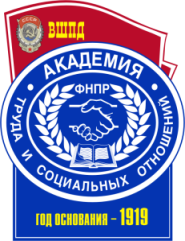 ТЕОРИЯ КВАЛИФИКАЦИИ ПРЕСТУПЛЕНИЙНаправление подготовки40.03.01 ЮриспруденцияНаправленность/профиль подготовкиЮриспруденцияСтепень/квалификация выпускникаБакалаврФорма обученияОчная, очно-заочная, заочнаяФГОС ВО№ 1511 от 01 декабря 2016 г.Год набора - 2018Объем дисциплиныВсего часовВсего часовВсего часовВсего часовВсего часовОбъем дисциплиныОФООЗФООЗФО(ускор)ЗФОЗФО(ускор)Общая трудоемкость дисциплины (зачетных един/часов)2/722/722/722/722/72Контактная работа обучающихся с преподавателем (по видам учебных занятий) (всего)Контактная работа обучающихся с преподавателем (по видам учебных занятий) (всего)Контактная работа обучающихся с преподавателем (по видам учебных занятий) (всего)Контактная работа обучающихся с преподавателем (по видам учебных занятий) (всего)Контактная работа обучающихся с преподавателем (по видам учебных занятий) (всего)Контактная работа обучающихся с преподавателем (по видам учебных занятий) (всего)Аудиторная работа (всего)2410688в том числе:-----Лекции104244Практические занятия146444Самостоятельная работа обучающегося (всего)4862666060Вид промежуточной аттестации (зачет, зачет с оценкой, экзамен)ЗачетЗачетЗачетЗачетЗачет№ п/пНазвание раздела, темыАудиторный фонд(в час.)Аудиторный фонд(в час.)Аудиторный фонд(в час.)Аудиторный фонд(в час.)Аудиторный фонд(в час.)Аудиторный фонд(в час.)Аудиторный фонд(в час.)Самостоятельная работаКомпетенции№ п/пНазвание раздела, темыВсегоВ том числе в интеракт. формеЛекцииВ том числе в интеракт. формеЛабораторные занятияПрактические занятияВ том числе в интеракт. формеСамостоятельная работаКомпетенции1Понятие, юридические основания, этапы и правила квалификации преступлений4-2--212ОПК-1ПК-8,141Квалификация преступлений по объективным признакам их состава622--4212ОПК-1ПК-8,141Квалификация преступлений по субъективным признакам их состава6224212ОПК-1ПК-8,141Квалификация соучастия, неоконченной преступной деятельности и множественности преступлений8244212ОПК-1ПК-8,14Итого2461014648№ п/пНазвание раздела, темыАудиторный фонд(в час.)Аудиторный фонд(в час.)Аудиторный фонд(в час.)Аудиторный фонд(в час.)Аудиторный фонд(в час.)Аудиторный фонд(в час.)Аудиторный фонд(в час.)СамостоятельнаяработаКомпетенции№ п/пНазвание раздела, темыВсегоВ том числе в интеракт. формеЛекцииВ том числе в интеракт. формеЛабораторные занятияПрактические занятияВ том числе в интеракт. формеСамостоятельнаяработаКомпетенции1Понятие, юридические основания, этапы и правила квалификации преступлений2214ОПК-1ПК-8,141Квалификация преступлений по объективным признакам их состава2216ОПК-1ПК-8,141Квалификация преступлений по субъективным признакам их состава2216ОПК-1ПК-8,141Квалификация соучастия, неоконченной преступной деятельности и множественности преступлений4222216ОПК-1ПК-8,14Итого10246262№ п/пНазвание раздела, темыАудиторный фонд(в час.)Аудиторный фонд(в час.)Аудиторный фонд(в час.)Аудиторный фонд(в час.)Аудиторный фонд(в час.)Аудиторный фонд(в час.)Аудиторный фонд(в час.)СамостоятельнаяработаКомпетенции№ п/пНазвание раздела, темыВсегоВ том числе в интеракт. формеЛекцииВ том числе в интеракт. формеЛабораторные занятияПрактические занятияВ том числе в интеракт. формеСамостоятельнаяработаКомпетенции1Понятие, юридические основания, этапы и правила квалификации преступлений116ОПК-1ПК-8,141Квалификация преступлений по объективным признакам их состава1120ОПК-1ПК-8,141Квалификация преступлений по субъективным признакам их состава1120ОПК-1ПК-8,141Квалификация соучастия, неоконченной преступной деятельности и множественности преступлений3212220ОПК-1ПК-8,14Итого6224266№ п/пНазвание раздела, темыАудиторный фонд(в час.)Аудиторный фонд(в час.)Аудиторный фонд(в час.)Аудиторный фонд(в час.)Аудиторный фонд(в час.)Аудиторный фонд(в час.)Аудиторный фонд(в час.)Самостоятельная работаКомпетенции№ п/пНазвание раздела, темыВсегоВ том числе в интеракт. формеЛекцииВ том числе в интеракт. формеЛабораторные занятияПрактические занятияВ том числе в интеракт. формеСамостоятельная работаКомпетенции1Понятие, юридические основания, этапы и правила квалификации преступлений1114ОПК-1ПК-8,141Квалификация преступлений по объективным признакам их состава111111111114ОПК-1ПК-8,141Квалификация преступлений по субъективным признакам их состава2216ОПК-1ПК-8,141Квалификация соучастия, неоконченной преступной деятельности и множественности преступлений4222216ОПК-1ПК-8,14Итого8244260№ п/пАвтор, название, выходные данные, место издания, изд-во год изданияНаличие в ЭБСВласов Ю.А. Особенности квалификации отдельных видов преступлений против личности [Электронный ресурс]: учебное пособие/ Власов Ю.А.— Электрон. текстовые данные.— Омск: Омская академия МВД России, 2014.— 88 c.Режим доступа: http://www.iprbookshop.ru/36045.— ЭБС «IPRbooks», по паролюБаглай Ю.В. Квалификация отдельных видов преступлений [Электронный ресурс]: учебное пособие/ Ю.В. Баглай— Электрон. текстовые данные.— Оренбург: Оренбургский государственный университет, ЭБС АСВ, 2015.— 192 c. Режим доступа: http://www.iprbookshop.ru/61365.html.— ЭБС «IPRbooks», по паролюКвалификация преступлений против личности [Электронный ресурс]: учебник для студентов вузов, обучающихся по специальности «Юриспруденция»/ А.В. Быков [и др.].— Электрон. текстовые данные.— М.: ЮНИТИ-ДАНА, 2015.— 487 c.— Режим доступа: http://www.iprbookshop.ru/34465.html.— ЭБС «IPRbooks», по паролю№ п/пАвтор, название, выходные данные, место издания, изд-во год изданияНаличие в ЭБС*Корнеева, А.В. Теория квалификации преступлений [Текст] : учебное пособие / А. В. Корнеева. - М. : Проспект, 2015. - 112 с.Кейдунова Е.Р. Основы квалификации преступлений [Электронный ресурс]: учебное пособие/ Кейдунова Е.Р.— Электрон. текстовые данные.— Ростов-на-Дону: Южный федеральный университет, 2011.— 150 c.Режим доступа: http://www.iprbookshop.ru/47051.— ЭБС «IPRbooks», по паролюМакаров С.Д. Изменение квалификации преступлений и обвинения в уголовном судопроизводстве [Электронный ресурс]: научно-практическое пособие/ Макаров С.Д.— Электрон. текстовые данные.— М.: ЮНИТИ-ДАНА, 2012.— 215 c.Режим доступа: http://www.iprbookshop.ru/8760.— ЭБС «IPRbooks», по паролюДжинджолия Р.С. Унификация оценочных признаков при квалификации преступлений против личности [Электронный ресурс]: монография/ Джинджолия Р.С.— Электрон. текстовые данные.— М.: ЮНИТИ-ДАНА, 2012.— 272 c.Режим доступа: http://www.iprbookshop.ru/8794.— ЭБС «IPRbooks», по паролюПетросян О.Ш. Характеристика налоговых преступлений. Теория и практика [Электронный ресурс]: монография/ Петросян О.Ш.— Электрон. текстовые данные.— М.: ЮНИТИ-ДАНА, 2015.— 143 c.Режим доступа: http://www.iprbookshop.ru/52592.— ЭБС «IPRbooks», по паролюГончаров Д.Ю. Квалификация убийств [Электронный ресурс]: учебное пособие/ Гончаров Д.Ю.— Электрон. текстовые данные.— Саратов: Вузовское образование, 2012.— 132 c.Режим доступа: http://www.iprbookshop.ru/10268.— ЭБС «IPRbooks», по паролю№ п/пНазваниеПринятИсточникУголовный кодекс Российской Федерации [Текст] : ФЗ от 13 июня 1996 г. № 63-ФЗ, по состоянию на 01.11.2016 г. 1996– М. : Проспект,КноРус, 2016. – 224 с. – (Библиотека кодексов). – ISBN 978-5-392-17843-8 : 47-00.№ п/пДанные изданияНаличие в библиотеке филиалаНаличие в ЭБСДругой источникГосударство и право. Академический журнал ВАК*--Вестник Московского Университета. Серия 11. Право --*Российский следователь--*Уголовно-исполнительная система--*Юридический мир--*Юридическое образование и наука--*Ведомости уголовно-исполнительской системы--*Закон и право--*Академический юридический журнал-*-Вестник Волгоградского государственного университета-*-Вопросы современной юриспруденции-*-№ п/пИнтернет ресурс (адрес)Описание ресурсаhttp://www.supcourt.ruОфициальный Сайт Верховного Суда РФ.http://www.kubansud.ruОфициальный сайт Краснодарского краевого суда. http://genproc.gov.ruОфициальный сайт Генеральной прокуратуры Российской Федерации. www.sledcom.ruОфициальный сайт Следственного комитета РФ. www.mvd.ruОфициальный сайт Министерства внутренних дел РФ.http://iuaj.netСайт Международной ассоциации содействия правосудию (МАСП/IUAJ).http://www.law.edu.ruФедеральный правовой портал «Юридическая Россия».№ п/пНазвание программы/системыОписание программы/системыСПС «КонсультантПлюс»Справочно-поисковая система, в которой аккумулирован весь спектр продуктов, направленный на то, чтобы при принятии того или иного решения пользователь обладал всей полнотой информации. Ежедневно в систему вводятся тысячи новых документов, полученных из разных источников: органов власти и управления, судов, экспертов.В филиале СПС «КонсультантПлюс» обновляется еженедельно.Для удобства работы студентов данная система установлена на компьютеры в читальном зале библиотеки, а также на все рабочие места сотрудников.Официальный сайт Филиала http://kubisep.ru/Программное обеспечение- ESET NOD 32 Antivirus Business Edition - Пакет офисных приложений ApacheOpenOffice - свободное программное обеспечение.  ЭБС- ЭБС «IPRbooks» - Электронная библиотека ОУП ВО «АТиСО» - Электронная полнотекстовая база данных филиалаАвтоматизированная система управления- АСУ «СПРУТ»Наименование дисциплины Наименование специальных помещений и помещений для самостоятельной работыОснащенность специальных помещений и помещений для самостоятельной работыПеречень лицензионного программного обеспечения. Реквизиты подтверждающего документаТеория квалификации преступленийЛекционный зал на 120 мест Мультимедийная аудитория № 203 Мультимедийная аудитория № 207Мультимедийная аудитория № 102Аудитория № 312Мультимедийная аудитория № 404 Читальный зал- телевизор, обеспечивающий просмотр видеоинформации;- учебная доска;- столы;- кресла;- шкафы;- трибуна.- интерактивная доска;- проектор;- дата-камера;- скайп-камера;-компьютер с выходом в интернет;- монитор.- интерактивная доска;- телевизор;- проектор;- дата-камера;- микшерский пульт;- экран;- микрофоны;- скайп-камера;-компьютер с выходом в интернет;- монитор.- столы;- стулья;- монитор;- компьютер;- интерактивная доска;- проектор.- столы;- стулья;- учебная доска;- монитор.- столы;- стулья;- проектор;- экран;- учебная доска- компьютер с выходом в интернет.- столы;- стулья;- шкафы-компьютер с выходом в интернет;- мониторы;- локальная сеть.- ESET NOD 32 Antivirus Business Edition (товарнаянакладная №67 от 23.04.2015 г.)- Пакет офисных приложений ApacheOpenOffice - свободное программное обеспечение. (Договор № 9611 от 20.01.2014 г.)- Система Консультант Плюс (договор об инф. поддержке №1 от 18.12.2014 г.; договор об инф. поддержке №2 от 18.12.2014 г.)- ESET NOD 32 Antivirus Business Edition (товарнаянакладная №67 от 23.04.2015 г.)- Пакет офисных приложений ApacheOpenOffice - свободное программное обеспечение. (Договор № 9611 от 20.01.2014 г.)- Система Консультант Плюс (договор об инф. поддержке №1 от 18.12.2014 г.; договор об инф. поддержке №2 от 18.12.2014 г.)- ESET NOD 32 Antivirus Business Edition (товарнаянакладная №67 от 23.04.2015 г.)- Пакет офисных приложений ApacheOpenOffice - свободное программное обеспечение. (Договор № 9611 от 20.01.2014 г.)- ESETNOD 32 AntivirusBusinessEdition (товарнаянакладная №67 от 23.04.2015 г.)- Пакет офисных приложений ApacheOpenOffice - свободное программное обеспечение. (Договор № 9611 от 20.01.2014 г.)- ESETNOD 32 AntivirusBusinessEdition (товарнаянакладная №67 от 23.04.2015 г.)- Пакет офисных приложений ApacheOpenOffice - свободное программное обеспечение. (Договор № 9611 от 20.01.2014 г.)- Система Консультант Плюс (договор об инф. поддержке №1 от 18.12.2014 г.; договор об инф. поддержке №2 от 18.12.2014 г.)- ESET NOD 32 Antivirus Business Edition (товарнаянакладная №67 от 23.04.2015 г.)- Пакет офисных приложений ApacheOpenOffice - свободное программное обеспечение. (Договор № 9611 от 20.01.2014 г.)- Система Консультант Плюс (договор об инф. поддержке №1 от 18.12.2014 г.; договор об инф. поддержке №2 от 18.12.2014 г.)- ESET NOD 32 Antivirus Business Edition (товарнаянакладная №67 от 23.04.2015 г.)- Пакет офисных приложений ApacheOpenOffice - свободное программное обеспечение. (Договор № 9611 от 20.01.2014 г.)№ п/пКод формируемой компетенции и ее содержаниеЭтапы (семестры) формирования компетенции в процессе освоениядисциплиныЭтапы (семестры) формирования компетенции в процессе освоениядисциплиныЭтапы (семестры) формирования компетенции в процессе освоениядисциплиныЭтапы (семестры) формирования компетенции в процессе освоениядисциплиныЭтапы (семестры) формирования компетенции в процессе освоениядисциплины№ п/пКод формируемой компетенции и ее содержаниеОФООЗФООЗФО(ускор)ЗФОЗФО(ускор)ОПК-1 88776ПК-8 88776ПК-14 88776Показатели оцениванияКритерии оценивания компетенцийШкала оцениванияПонимание смысла компетенцииИмеет базовые общие знания в рамках диапазона выделенных задач (1 балл)Понимает факты, принципы, процессы, общие понятия в пределах области исследования. В большинстве случаев способен выявить достоверные источники информации, обработать, анализировать информацию. (2 балла)Имеет фактические и теоретические знания в пределах области исследования с пониманием границ применимости (3 балла)Минимальный уровеньБазовый уровеньВысокий уровеньОсвоение компетенции в рамках изучения дисциплиныНаличие основных умений, требуемых для выполнения простых задач. Способен применять только типичные, наиболее часто встречающиеся приемы по конкретной сформулированной (выделенной) задаче (1 балл)Имеет диапазон практических умений, требуемых для решения определенных проблем в области исследования. В большинстве случаев способен выявить достоверные источники информации, обработать, анализировать информацию. (2 балла)Имеет широкий диапазон практических умений, требуемых для развития творческих решений, абстрагирования проблем. Способен выявлять проблемы   и умеет находить способы решения, применяя современные методы и технологии. (3 балла)Минимальный уровеньБазовый уровеньВысокий уровеньСпособность применять на практике знания, полученные в ходе изучения дисциплиныСпособен работать при прямом наблюдении. Способен применять теоретические знания к решению конкретных задач. (1 балл)Может взять на себя ответственность за завершение задач в исследовании, приспосабливает свое поведение к обстоятельствам в решении проблем. Затрудняется в решении сложных, неординарных проблем, не выделяет типичных ошибок и возможных сложностей при решении той или иной проблемы (2 балла)Способен контролировать работу, проводить оценку, совершенствовать действия работы. Умеет выбрать эффективный прием решения задач по возникающим проблемам.  (3 балла)Минимальный уровеньБазовый уровеньВысокий уровень№ п/пОценкаХарактеристика ответаПроцент результативности (правильных ответов)15/ОтличноМатериал раскрыт полностью, изложен логично, без существенных ошибок, выводы доказательны и опираются на теоретические знания80 - 10024/ХорошоОсновные положения раскрыты, но в изложении имеются незначительные ошибки выводы доказательны, но содержат отдельные неточности70 - 7933/УдовлетворительноИзложение материала не систематизированное, выводы недостаточно доказательны, аргументация слабая.60 - 6942/НеудовлетворительноНе раскрыто основное содержание материала, обнаружено незнание основных положений темы. Не сформированы компетенции, умения и навыки. менее 60№ п/пОценка за ответХарактеристика ответаПроцент результативности (правильных ответов)1ЗачтеноДостаточный объем знаний в рамках изучения дисциплиныВ ответе используется научная терминология.Стилистическое и логическое изложение ответа на вопрос правильноеУмеет делать выводы без существенных ошибокВладеет инструментарием изучаемой дисциплины, умеет его использовать в решении стандартных (типовых) задач.Ориентируется в основных теориях, концепциях и направлениях по изучаемой дисциплине.Активен на практических (лабораторных) занятиях, допустимый уровень культуры исполнения заданий.60 - 1002Не зачтеноНе достаточно полный объем знаний в рамках изучения дисциплиныВ ответе не используется научная терминология.Изложение ответа на вопрос с существенными стилистическими и логическими ошибками. Не умеет делать выводы по результатам изучения дисциплиныСлабое владение инструментарием изучаемой дисциплины, не компетентность в решении стандартных (типовых) задач.Не умеет ориентироваться в основных теориях, концепциях и направлениях по изучаемой дисциплине.Пассивность на практических (лабораторных) занятиях, низкий уровень культуры исполнения заданий.Не сформированы компетенции, умения и навыки. Отказ от ответа или отсутствие ответа.менее 60Процент результативности (правильных ответов)Оценка уровня подготовкиОценка уровня подготовкиПроцент результативности (правильных ответов)балл (отметка)вербальный аналог80 - 1005отлично70 ÷ 794хорошо60 ÷ 693удовлетворительноменее 602неудовлетворительноКубанский институт социоэкономики и права (филиал) Образовательного учреждения профсоюзов высшего образования «Академия труда и социальных отношений»40.03.01 Юриспруденция(код и наименование направления подготовки)_____________________________________________(наименование кафедры)Понятие и сущность квалификации преступлений.Задача.Гражданин Турции Мухаммед И. был задержан в аэропорту Шереметьево-2 во время пересадки с рейса, следовавшего из Италии на рейс до Непала. При нем было обнаружено свыше 1 кг героина. По какому закону подлежит ответственности Мухаммед И.?